HASIL PENELITIAN DOSEN PEMULAGAMBARAN RISIKO PENULARAN COVID-19 PADA PETUGAS REKAM MEDIS DI PUSKESMAS TAHUN 2020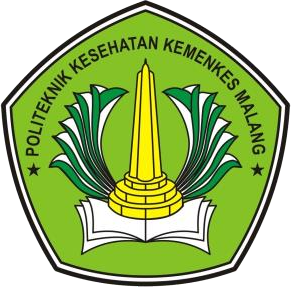 OLEH:HARTATY SARMA SANGKOT, SKM, MARS (NIP.198402212019022001) Dr. ENDANG SRI DEWI H.S, MQIH (196203091988032003)AVID WIJAYA (NIP.199210142019021001)KEMENTERIAN KESEHATAN REPUBLIK INDONESIA POLITEKNIK KESEHATAN KEMENKES MALANG 2020HALAMAN PENGESAHANJudul	: Gambaran Risiko Penularan Covid-19 Pada Petugas Rekam Medis Di Puskesmas Tahun 2020Peneliti UtamaNama	: Hartaty Sarma Sangkot, SKM, MARSNIK	1984022120192002Jabatan Fungsional	: Dosen JFUProgram Studi	: Rekam Medis dan Informasi Kesehatan (RMIK) Nomor HP		0821 7533 5738Email	: hartatysarma@gmail.comAnggota (1)Nama Lengkap	: dr. Endang Sri Dewi H.S.,MQIHN I P	:Program Studi	: Rekam Medis dan Informasi Kesehatan (RMIK)Anggota (2)Nama Lengkap	: Avid Wijaya, S.ST.,MKMN I P	:Program Studi	: Rekam Medis dan Informasi Kesehatan (RMIK) Institusi/Industri (Jika ada)	: -Nama Institusi Mitra	: -Alamat	: -Penanggungjawab	: -Tahun Pelaksanaan	2020Biaya Penelitian	:LEMBAR PERSETUJUANProtokol Penelitian Dosen Pemula dengan judul:GAMBARAN RISIKO PENULARAN COVID-19 PADA PETUGAS REKAM MEDIS DI PUSKESMAS TAHUN 2020Telah disetujui untuk diajukan pada tanggal bulan tahun 2019Peneliti UtamaNama: Hartaty Sarma Sangkot	....................................MengetahuiKetua Program Studi RMIK Poltekkes Kemenkes MalangAchmad Zani Pitoyo, M.Kes, MMRS NIP. 197302232002121002ABSTRAKLatar Belakang: Penelitian ini bertujuan untuk mengetahui gambaran resiko penularan Covid-19 pada Petugas Rekam Medis di Puskesmas Tahun 2020. Gambaran resiko penularan dihitung berdasarkan tingkat pengetahuan, interaksi, aktivitas dan penggunaan Alat Pelindung Diri (APD).Metode: Penelitian ini menggunakan desain studi kuantitatif. Data kuantitatif dikumpulkan secara prosepektif menggunakan daring (online) dengan google form. Subjek penelitian merupakan petugas rekam medis yang ada di Puskesmas wilayah Jawa Timur dan Kalimantan Timur. Google form disebarkan selama 3 minggu dan terdapat 175 responden mengikuti penelitian ini.Hasil: Dari 175 responden terdapat 56 orang (32%) beresiko sangat tinggi, lalu sebanyak 45 orang (25,7%) beresiko tinggi, sebanyak 43 orang (24,6%) beresikosedang, sebanyak 28 orang (16%) beresiko rendah dan sisanya 3 orang (1,7%) beresiko sangat rendah.Kesimpulan: Lebih banyak petugas rekam medis di Puskesmas yang sangat beresiko, beresiko tinggi dan beresiko sedang terhadap penularan Covid-19. Walaupun data menyatakan terdapat 3 (tiga) petugas rekam medis yang positif terkonfirmasi Covid-berdasarkan hasil swab test, tetapi sulit mengabaikan tingginya resiko pada petugas rekam medis di Puskesmas sebagai garda terdepan di Puskesmas. Petugas rekam medis diharapkan dapat lebih memproteksi diri mereka berdasarkan tingkat resiko untuk mengurangi resiko penularan pada mereka.ABSTRACTBackground: purpose of this study was to describe the risk of Covid-19 transmission among medical record officer in Primary Health Care (Puskesmas) within 2020. The risk was calculated base on level of knowledge, interaction, activity and use of self protection equipment.Method: this study uses quantitative study design. The data was collected prospectively using online by google form. Subject of this study was medical record officer who comes from East Java and East Kalimantan. Google form was spreaded within 3 weeks and there were 175 respondents participate in this study.Result: From 175 respondent, there were 56 officers (32%) were in very high risk, then there were 45 officers (25,7%) in high risk, about 43 officers (24,6%) in average risk, about 28 officers (16%) in low risk and the rest 3 officers (1,7%) in very low risk.Summary: there were more medical officers in very high, high and average risk to transmission of Covid-19. Even though there were 3 (three) medical officers confirm positive to Covid-19 case base on their swab test result, but it’s difficult to ignore the result of calculation risk to the medical record officers as the front liner in Puskesmas. The medical record officers were suggested to increase their protection base on their risk to decrease the risk of transmission.DAFTAR ISIDAFTAR TABELTabel 4.1 Gambaran Usia Petugas Rekam Medis	42Tabel 4.2 Gambaran Lama Bekerja Petugas Rekam Medis	45Tabel 4.3 Pemeriksaan Covid-19 Responden	45Tabel 4.4 Interaksi Beresiko Petugas Rekam Medis	48Tabel 4.5 Aktivitas Beresiko Petugas Rekam Medis	50Tabel 4.6 Penggunaan APD di Puskesmas	53Tabel 4.7 Perhitungan Resiko	56Tabel 4.8 Distribusi Resiko berdasarkan Karakteristik Responden	57Tabel 4.9 Distribusi Resiko berdasarkan Hasil Pemeriksaan (Rapid dan Swab)	57DAFTAR GAMBARGambar 2.1 Kerangka Konsep Penelitian	32DAFTAR DIAGRAMDiagram 4.1 Distribusi Responden Berdasarkan Jenis Kelamin	43Diagram 4.2 Distribusi Responden Berdasarkan Propinsi Asal	43Diagram 4.3 Posisi Responden di Puskesmas	44Diagram 4.4  Pengetahuan Responden tentang Covid-19	46Diagram 4.5 Kategori Pengetahuan tentang Covid-19	47Diagram 4.6 Kategori Interaksi Beresiko Petugas Rekam Medis	49Diagram 4.7 Kategori Aktivitas Petugas Rekam Medis	52Diagram 4.8 Jumlah APD yang digunakan Petugas Rekam Medis	52Diagram 4.9 Hasil Perhitungan Resiko	55Diagram 4.10 Resiko Penularan Covid-19 Pada Petugas Rekam Medis	56BAB 1 PENDAHULUAN1.1 Latar belakangPandemi Covid-19 merupakan sebuah fenomena pandemi yang disebabkan virus jenis baru yang dikenal dengan SARS-CoV-2. Sejak Organisasi Kesehatan Dunia, WHO, mengumumkan Covid-19 merupakan wabah global (pandemic) hingga saat ini (29 Mei 2020) sudah terdapat 5.596.550 orang yang terkonfirmasi positif dan353.373 orang meningga di seluruh dunia (WHO, 2020). Berdasarkan data yang diambil dari website Kementerian Kesehatan Indonesia, hingga saat ini (29  Mei 2020) sudah terdapat 24.538 orang Positif, 1.496 orang meninggal dunia, 48.749 Orang Dengan Gejala (ODP) dan 13.250 Pasien dengan Gejala (Kemenkes and Kementerian Kesehatan, 2020).World Health Organization (WHO) melaporkan terdapat 35.000 petugas medis yang tersebar di berbagai negara dan wilayah dinyatakan  telah  terinfeksi virus corona (Covid-19) pada bulan April lalu (Osseiran and WHO, 2020). Data yang diambil dari Center of Disease Control and Prevention (CDC) menyatakan terdapat setidaknya 64.479 petugas kesehatan di Amerika yang terinfeksi dan 309 kematian akibat Covid-19 (Prevention, 2020). Di Italia, terdapat 10% tenaga medis yang terkeda dari jumlah keseluruhan total pasien yang terinfeksi virus corona. Selain itu Spanyol mencatat setidaknya 20% dari kasus yang ada menimpa tenaga medis dan di Malaysia terdapat 5,8% kasus positif adalah tenaga kesehatan. Sementara itu di Indonesia, Data menyebutkan hingga saat ini terdapat 55 orang petugas Kesehatan yang telah gugur akibat Covid-19 yang terdiri dari 38 orang dokter dan 17 orang perawat (Adisasmito, 2020).Sampai saat ini belum terdapat data resmi yang dikeluarkan pemerintah Indonesia mengenai jumlah tenaga kesehatan yang terkena dan gugur karena pandemic yang sedang berlangsung. Menurut estimasi yang dibuat oleh Irwandy,2020, terdapat setidaknya terdapat 721 hingga 2.488 tenaga Kesehatan di Indonesia yang telah terinfeksi (angka ini merupakan perhitungan yang didapat dengan mengacu pada perhitungan negara lain) (Irwandy, 2020).Studi yang dilakukan oleh (Wu et al, 2020) menyebutkan bahwa masalah yang terkait dengan Covid-19 di fasilitas pelayanan kesehatan terkait dengan proteksi pribadi para petugas kesehatan. Beberapa alasan yang menyebabkan tingginya infeksi pada tenaga medis pada awal wabah yaitu pertama karena Alat Pelindung Diri (APD) yang inadekuat pada tenaga medis. Mereka tidak memahami pathogen dengan baik dan belum tingginya kesadaran untuk untuk menggunakan APD. Alasan kedua adalah terpapar pasien terinfeksi dalam jumlah yang besar dalam waktu lama sehingga meningkatkan resiko terinfeksi. Selain itu tekanan saat perawatan, intensitas pekerjaan dan kurangnya istirahat meningkatkan kemungkinan infeksi pada tenaga kesehatan. Faktor ketiga adalah kurangnya APD. Tingginya peningkatan kasus menyebabkan tingginya kebutuhan APD dan situasi ini meningkatkan resiko infeksi karena kurangnya APD. Penyebab keempat adalah kurangnya pengetahuan tenaga medis terhadap prosedur yang harus dilakukan untuk mengatasi Covid-19 khususnya terkait dengan pencegahan dan pengendalian infeksi (PPI) (Wang, Zhou and Liu, 2020).Data di Indonesia menyebutkan terdapat berbagai faktor yang menyebabkan kematian pada tenaga kesehatan tersebut. Beberapa faktor diantaranya ketidakjujuran pasien yang menyebabkan petugas Kesehatan tidak menyadari bahwa pasien yang mereka tangani mengidap corona. Faktor lain adalah tenaga kesehatan yang meremehkan penyakit korona ketika menangani pasien, penyalahgunaan Alat Pelindung Diri (APD), faktor kelelahan karena bekerja melebihi jam normal dan karena petugas Kesehatan harus melakukan prosedur invasive seperti saat menangani pasien saat keadaan darurat (Adisasmito, 2020).Tenaga Kesehatan di lini terdepan menempatkan mereka berhadapan dengan bahaya yang menyebabkan risiko terkena infeksi. Bahaya yang dihadapi oleh petugas kesehatan tidak hanya berupa pajanan pathogen, lamanya waktu bekerja, tekananpsikologis, nyeri, tekanan pekerjaan, stigma dan kekerasan fisik dan psikososial. Berbagai upaya telah dilakukan untuk mengurangi tingginya permasalahan yang dihadapi oleh petugas Kesehatan pada masa pandemic Covid-19. Organisasi kesehatan dunia WHO juga telah menyerukan himbauan kepada berbagai negara untuk melindung kesehatan dan keselamatan para petugas kesehatan. WHO telah mengeluarkan panduan untuk melakukan penilaian dan managemen resiko penularan pada petugas kesehatan dalam konteks COVID-19 virus (WHO[Internet], 2019). Pemerintah Indonesia sendiri juga telah mengeluarkan berbagai pedoman diantaranya Pedoman Pengendalian dan Pencegahan Coronavirus Disease (Covid-19) (Kementrian Kesehatan, 2020) dan Petunjuk Teknis Penggunaan Alat Pelindung Diri (APD) dalam menghadapi wabah Covid-19 (D. J. P. Kesehatan, 2020).Lini terdepan Pelayanan Kesehatan di Indonesia adalah Puskesmas. Puskesmas adalah ujung tombak pelayanan Kesehatan dan merupakan garda terdepan dalam memutus mata rantai penyebaran covid-19 karena berada di setiap kecamatan/kelurahan dan memiliki konsep wilayah. Pandemi Covid-19 secara langsung menyebabkan perubahan besar dalam pelayanan di fasilitas pelayanan Kesehatan termasuk di Puskesmas. Kebanyakan Puskesmas membatasi pelayanan yang diberikan. Pelayanan yang diberikan pun terbatas pada pelayanan dalam  gedung. Hal ini dilakukan hingga ditemukan vaksin dan karenanya saat ini fokus penatalaksanaan Covid-19 adalah contact tracing, karantina dan social distancing bagi masyarakat (Kissler et al., 2020). Sementara itu para petugas Kesehatan di Puskesmas melakukan mekanisme Pencegahan dan Pengendalian Infeksi sesuai dengan ketentuan yang dikeluarkan pemerintah termasuk menggunakan APD yang rasional dan tepat sesuai dengan situasi yang dihadapi.Petugas rekam medis merupakan bagian dari tenaga kesehatan yang diberi tugas, tanggung jawab, wewenang dan hak secara penuh oleh pejabat yang  berwenang untuk melakukan kegiatan pelayanan rekam medis informasi kesehatan pada  sarana Kesehatan (Kemenkes, 2013). Di Indonesia  saat  ini  terdapat setidaknya18.000 petugas rekam medis. Tenaga kesehatan rekam medis merupakan tenaga yangcukup langka mengingat kebutuhannya yang cukup besar di setiap Fasilitas Pelayanan Kesehatan. Dalam Permenkes nomor 30 tahun 2013 disebutkan bahwa kebutuhan perekam medis di sebuah rumah sakit kelas A minimal 70 orang, kelas B minimal 40 orang, kelas C minimal 30 orang, kelas D minimal 15 orang dan di Puskesmas minimal 5 orang, sehingga dibutuhkan sekitar 98.000 lulusan D3 rekam medis dan 20.000 lulusan D4 rekam medis (Aptimirki, 2018).Pada era pandemic Covid-19 Perhimpunan Profesional Perekam Medis dan Informasi Kesehatan Indonesia (PORMIKI) sebagai organisasi profesi yang menaungi para perekam medis turut memberi perhatian lebih dengan menerbitkan Surat Edaran No.HM.01.01/002/III/2020 Tentang Prosedur Kerja Perekam Medis dan Informasi Kesehatan dalam Situasi Wabah Covid-19. Dalam edaran tersebut Perekam Medis diminta untuk mengikuti langkah-langkah kewaspadaan dan perlindungan kepada perekam medis dan informasi kesehatan dalam situasi wabah infeksi virus covid-19. Beberapa langkah yang dianjurkan antara lain Prosedur perlindungan Alat Pelindung Diri (APD) bagi Perekam Medis dan Informasi Kesehatan, prosedur terhadap batas pemeliharaan rekam medis dan hal-hal lain yang perlu untuk diperhatikan selama bertugas sebagai petugas perekam medis dan informasi Kesehatan.Berdasarkan latar belakang permasalahan diatas peneliti tertarik untuk mengetahui gambaran resiko penularan Covid-19 pada petugas rekam medis. Peneliti mengkhususkan pengambilan data dilakukan di Jawa Timur dan Kalimantan Timur karena ketersediaan akses pengumpulan data. Keterbatasan jumlah tenaga rekam medis dan tingginya risiko penularan covid-19 pada tenaga kesehatan merupakan urgensi penelitian ini dilakukan. Peningkatan kasus yang cukup tinggi dan tingginya kejadian kematian petugas kesehatan di Jawa Timur juga merupakan justifikasi kami dalam melakukan studi ini. Dengan mengetahui gambaran risiko penularan covid-19 pada tenaga rekam medis maka diharapkan dapat memberikan kewaspadaan (awareness) kepada tenaga rekam medis itu sendiri, manajemen Puskesmas dan Pemerintah untuk melakukan tindakan yang diperlukan. Hal ini sesuai denganPeraturan Menteri Kesehatan Republik Indonesia No.55 Tahun 2013 tentang Penyelenggaraan Pekerjaan Perekam Medis, Pasal 17 point e, dalam menjalankan pekerjaannya seorang perekam medis mempunyai hak untuk memperoleh jaminan perlindungan terhadap risiko kerja yang berkaitan dengan tugasnya sesuai dengan ketentuan peraturan perundang-undangan (Menpan RB, 2013).Rumusan Masalah“Bagaimana gambaran resiko penularan resiko covid-19 pada petugas rekam medis di Puskesmas?”Tujuan PenelitianTujuan UmumMengetahui Gambaran Resiko Penularan Covid-19 pada Petugas Rekam Medis di Puskesmas pada tahun 2020.Tujuan KhususMengetahui Gambaran Pengetahuan Petugas Rekam Medis di Puskesmas tentang Covid-19 pada Tahun 2020.Mengetahui Gambaran Interaksi Petugas Rekam Medis di Puskesmas terkait Covid-19 pada Tahun 2020.Mengetahui Gambaran Aktivitas Petugas Rekam Medis di Puskesmas terkait Covid-19 pada Tahun 2020.Mengetahui Gambaran Penggunaan Alat Pelindung Diri (APD) Petugas Rekam Medis di Puskesmas pada Tahun 2020.Mengetahui Gambaran Risiko Petugas Rekam Medis terkait Covid-19 pada Tahun 2020.Manfaat PenelitianManfaat Bagi PenelitiMengetahui gambaran pengetahuan, interaksi, aktivitas dan penggunaan Alat Pelindung Diri (APD) pada petugas rekam medis.Hasil penelitian dapat digunakan untuk memberikan advokasi pada manajemen Puskesmas masing-masing sehingga dapat meningkatkan kewaspadaan (awareness) terkait kesehatan petugas kesehatan di Puskesmas.Sebagai wujud tanggung jawab dosen Jurusan Perekam Medis dan Informasi Kesehatan dalam menghasilkan penelitian yang bermutu bagi masyarakat.Manfaat Bagi InstitusiPenelitian ini dapat menambah referensi dan informasi ilmiah bagi teman- teman akademisi maupun praktisi kesehatan sehingga dapat digunakan untuk pengembangan penelitian-penelitian lanjut terkait Covid-19 media di masa mendatang.Manfaat Bagi Masyarakat/MahasiswaPenelitian ini dapat menjadi dasar untuk melakukan peningkatan kesadaran (awareness) sehingga dapat memperbaiki tingkat kesehatan di Puskesmas.BAB 2 TINJAUAN PUSTAKAPetugas Rekam Medis/ Perekam MedisDefinisi Perekam MedisPerekam Medis adalah seorang yang telah lulus pendidikan Rekam Medis dan Informasi Kesehatan sesuai ketentuan peraturan perundang undangan (Menpan RB, 2013).Perekam Medis adalah Pegawai Negeri Sipil yang diberi tugas, tanggung jawab, wewenang dan hak secara penuh oleh pejabat yang berwenang untuk melakukan kegiatan pelayanan rekam medis informasi kesehatan pada sarana Kesehatan (Kemenkes, 2013).Jabatan Fungsional Perekam MedisJabatan fungsional Perekam Medis, terdiri atas: Perekam Medis Terampil dan Perekam Medis Ahli.Jenjang jabatan fungsional Perekam Medis Terampil dari yang paling rendah sampai dengan yang paling tinggi, yaitu:Perekam Medis Pelaksana;Perekam Medis Pelaksana Lanjutan; danPerekam Medis Penyelia.Jenjang jabatan fungsional Perekam Medis Ahli dari yang paling rendah sampai dengan yang paling tinggi, yaitu:Perekam Medis Pertama;Perekam Medis Muda; danPerekam Medis MadyaKegiatan Petugas Rekam MedisRincian kegiatan jabatan fungsional Perekam Medis Terampil sesuai dengan jenjang jabatan, sebagai berikut:Perekam Medis Pelaksana, meliputi:Mengidentifikasi kebutuhan formulir dalam penyusunan SIM rekam medis manual (berbasis kertas)Mengidentifikasi kebutuhan isi dan data dalam formulir dalam penyusunan SIM rekam medis manual (berbasis kertas);Mengklasifikasi kegiatan pelayanan dalam rangka penyusunan alur pembentukan SIM rekam medis (manual);Merancang alur kegiatan pelayanan dalam rangka penyusunan alur pembentukan SIM rekam medis (manual);Mengidentifikasi informasi yang dibutuhkan sebagai dasar pengambilan keputusan baik internal maupun eksternalMelakukan wawancara untuk mengisi identitas pribadi data sosial pasien rawat jalan dalam rangka pelaksanaan rekam medis di tempat penerimaan pasien baru dan lama rawat jalan;Membuat dan memutakhirkan Kartu Indeks Utama Pasien (KIUP) rawat jalan dalam rangka pelaksanaan rekam medis di tempat penerimaan pasien baru dan lama rawat jalan;Melakukan wawancara untuk mengisi identitas pribadi data sosial pasien rawat inap dan menginformasikan ke ruang perawatan dalam rangka pelaksanaan rekam medis di tempat penerimaan pasien baru dan lama rawat inap;Menyiapkan rekam medis rawat inap serta meminta rekam medis rawat inap ke petugas rekam medis bagian penyimpanan dalam rangka pelaksanaan rekam medis di tempat penerimaan pasien baru dan lama rawat inap;Membuat, menyimpan dan memutakhirkan Kartu Kendali (KK) dalam rangka pelaksanaan rekam medis di tempat penerimaan pasien baru dan lama rawat inap;Mengisi buku registerasi pendaftaran pasien rawat jalan melalui pencatatan/registrasi pasien;Membuat dan memutakhirkan KIUP rawat jalan melalui pencatatan/registrasi pasien;Membuat dan memutakhirkan Indeks Utama Pasien (IUP) rawat jalan melalui pencatatan/ registerasi pasien;Membuat indeks penyakit, indeks tindakan medis dan indeks dokter pasien rawat jalan melalui pencatatan/registerasi pasien;Mengisi buku registrasi pendaftaran pasien rawat inap melalui pencatatan/registrasi pasien;Membuat dan memutakhirkan KIUP rawat inap melalui pencatatan/registrasi pasien;Membuat dan memutakhirkan IUP rawat inap melalui pencatatan/registrasi pasien;Membuat indeks penyakit, indeks tindakan medis dan indeks dokter pasien rawat inap dalam rangka pelaksanaan rekam medis melalui pencatatan/ registrasi pasien;Menerima data rekam medis dalam rangka asembling rekam medis rawat jalan berdasarkan Standar Operasional Prosedur (SOP) yang ada;Mencatat buku ekspedisi dalam rangka asembling rekam medis rawat jalan berdasarkan SOP yang ada;Menyeleksi rekam medis incomplete dalam rangka asembling rekam medis rawat jalan berdasarkan SOP yang ada;Menyisipkan slip lembar kekurangan dalam rangka asembling rekam medis rawat jalan berdasarkan SOP yang ada;Membuat laporan incomplete dalam rangka asembling rekam medis rawat jalan berdasarkan SOP yang ada;Menerima rekam medis dalam rangka asembling rekam medis  rawat inap berdasarkan SOP yang ada;Mencatat buku ekspedisi dalam rangka asembling rekam medis rawat inap berdasarkan SOP yang ada;Mengidentifikasi data dalam rangka penyusunan katalog jenis formulir rekam medis secara manual;Mengklasifikasi data dalam rangka penyusunan katalog jenis formulir rekam medis secara manual;Mengolah data katalog jenis formulir rekam medis secara manual dalam rangka penyusunan katalog jenis formulir rekam medis secara manual;Membuat laporan data katalog catatan mutu formulir rekam medis secara manual;Memasukkan data demografi pasien, kode diagnosa dan tindakan medis pasien rawat jalan ke dalam soft ware case mix;Memasukkan data demografi pasien, kode diagnosa dan tindakan medis pasien rawat inap ke dalam soft ware case mix;Memproses grouping untuk menentukan tarif case mix;Menyiapkan dan menyerahkan laporan hasil grouping dalam bentuk txt ke bagian akuntansi untuk diverifikasi internal;Menerima kembali berkas klaim/file txt hasil koreksi dari bagian akuntansi;Melakukan input ulang hasil koreksi kedalam software case mix;Menyortir rekam medis rawat jalan dalam rangka penyimpanan rekam medis;Menyimpan rekam medis rawat jalan dan menjaga agar penyimpanan rekam medis aman, rahasia, tidak dapat diakses oleh orang yang tidak berkepentingan;Menyimpan rekam medis rawat jalan inaktif yang bernilai guna dengan media tertentu;Menyeleksi rekam medis yang akan disusutkan dalam  rangka proses retensi;Membuat daftar pertelaan rekam medis yang akan disusutkan;Mendistribusikan rekam medis ke unit terkait;Mengumpulkan data untuk penyusunan laporan cakupan pelayanan pada sarana pelayanan kesehatan;Mengumpulkan	data	penyakit	dan	tindakan	medis	untuk penyusunan laporan morbiditas dan mortalitas pasien rawat inap;Mengumpulkan data penyakit menular untuk penyusunan laporan morbiditas dan mortalitas pasien rawat jalan;Menghitung angka ketidakkelengkapan pengisian informed consent;	Mengidentifikasi data formulir analisis mutu sistem pengembalian berkas rekam medis;Mengumpulkan data analisis mutu sistem pengembalian berkas rekam medis;Mengidentifikasi keabsahan data rekam medis secara manual dalam rangka evaluasi rekam medis pasien rawat inap; danMengobservasi data pada setiap lembaran rekam medis dalam rangka evaluasi keabsahan dataPerekam Medis Pelaksana Lanjutan, meliputi:Memvalidasi kebenaran data kelengkapan pengisian identitas pribadi data sosial pasien rawat inap serta membuat kartu pasien dalam rangka pelaksanaan rekam medis di tempat penerimaan pasien baru dan lama rawat jalan;Menyiapkan rekam medis serta meminta rekam medis rawat jalan ke petugas rekam medis bagian penyimpanan dalam rangka pelaksanaan rekam medis di tempat penerimaan pasien baru dan lama rawat jalan;Memvalidasi kebenaran data kelengkapan pengisian identitas pribadi data sosial pasien rawat inap serta membuat kartu pasien dalam rangka pelaksanaan rekam medis di tempat penerimaan pasien baru dan lama rawat inap;Menyeleksi rekam medis incomplete dalam rangka assembling rekam medis rawat inap berdasarkan SOP yang ada;Menyisipkan slip lembar kekurangan dalam rangka assembling rekam medis rawat inap berdasarkan SOP yang ada;Membuat laporan incomplete dalam rangka assembling rekam medis rawat inap berdasarkan SOP yang ada;Mengidentifikasi data untuk analisa kuantitatif rekam medis secara manual;Mengklasifikasi data untuk analisa kuantitatif rekam medis secara manual;Mengklasifikasi data katalog jenis formulir rekam medis secara manual;Memilih, mengkode dan mengindeks seluruh diagnosa penyakit pasien rawat jalan sesuai buku pedoman yang telah ditentukan;Memberi kode dan indeks tindakan medis pasien rawat jalan sesuai buku pedoman yang ditentukan;Memberi kode dan indeks tindakan medis pasien rawat inap sesuai buku pedoman yang ditentukan;Memproses permintaan surat keterangan medis, baik untuk pengadilan maupun non pengadilan;Memproses pembuatan resume/abstraksi rekam medis;Mensortir rekam medis rawat inap;Menyimpan rekam medis rawat inap dan menjaga agar penyimpanan rekam medis aman, rahasia, tidak dapat diakses oleh orang yang tidak berkepentingan;Menyimpan rekam medis rawat inap inaktif yang bernilai guna dengan media tertentu dan menjaga kerahasiaan isi rekam medis sesuai Peraturan Pemerintah Nomor 10 tahun 1966 dan peraturan RS/PKM;Memantau pelaksanaan sistem penyimpanan rekam medis rawat jalan dan menjaga kerahasiaan isi rekam medis sesuai Peraturan Pemerintah Nomor 10 tahun 1966 dan peraturan RS/PKM;Menyusun rancangan jadwal retensi rekam medis;Melaksanakan pemusnahan rekam medis;Memberikan layanan jasa peminjaman rekam medis termasuk menyediakan data untuk penelitian, pendidikan tenaga kesehatan;Mencatat rekam medis yang dipinjam/dikeluarkan;Memvalidasi rekam medis yang telah kembali sesuai peminjaman;Melakukan analisa kuantitatif rekam medis (QA);Mengumpulkan data untuk penyusunan laporan efisiensi pelayanan pada sarana pelayanan kesehatan;Mengumpulkan	data	penyakit	dan	tindakan	medis	untuk penyusunan laporan morbiditas dan mortalitas pasien rawat jalan;Mengumpulkan data penyakit tertentu untuk penyusunan laporan morbiditas dan mortalitas pasien rawat jalan;Mengumpulkan data penyakit tertentu untuk penyusunan laporan morbiditas dan mortalitas pasien rawat inap;Melakukan analisis kuantitatif rekam medis;Merekapitulasi data penyakit dan tindakan medis dalam rangka pengumpulan data untuk penyusunan laporan morbiditas dan mortalitas pasien rawat inap;Merekapitulasi data penyakit menular dalam rangka pengumpulan untuk penyusunan laporan morbiditas dan mortalitas pasien rawat inap;	Merekapitulasi data penyakit tertentu dalam rangka pengumpulan untuk penyusunan laporan morbiditas dan mortalitas pasien rawat inap;Merekapitulasi data dalam rangka pengumpulan untuk penyusunan laporan cakupan pelayanan pada sarana pelayanan kesehatan;Merekapitulasi data dalam rangka pengumpulan untuk penyusunan laporan mutu pelayanan pada sarana pelayanan kesehatan;Merekapitulasi data dalam rangka pengumpulan untuk penyusunan laporan efisiensi pelayanan pada sarana pelayanan kesehatan;Menyusun laporan mutu pelayanan pada sarana pelayanan kesehatan/statistik rumah sakit dalam rangka penyusunan laporan rekam medis;Menyusun laporan morbiditas dan mortalitas pasien rawat jalan dalam rangka penyusunan laporan rekam medis;Menyusun laporan morbiditas dan mortalitas penyakit pasien rawat inap dalam rangka penyusunan laporan rekam medis;Menyusun laporan morbiditas dan mortalitas penyakit menular pasien rawat jalan dalam rangka penyusunan laporan rekam medis;Menyusun laporan morbiditas dan mortalitas penyakit menular pasien rawat inap dalam rangka penyusunan laporan rekam medis;Melakukan monitoring analisis mutu sistem pengembalian rekam medis manual;Merekapitulasi rekam medis masuk/keluar;Memverifikasi data yang dimanipulasi terhadap otorisasi akses dalam rangka keabsahan data; danMengidentifikasi keabsahan data rekam medis rawat jalan secara manual.Perekam Medis Penyelia:Mengusulkan hasil rancangan alur kegiatan pelayanan dalam rangka menyusun alur pembentukan SIM rekam medis (manual);Melakukan komunikasi/sosialisasi alur kegiatan pelayanan dalam rangka menyusun alur pembentukan SIM rekam medis (manual);Mengusulkan rekomendasi sebagai dasar pengambilan keputusan dalam rangka menyiapkan pengumpulan data rekam medis;Membuat usulan bentuk formulir untuk pengolahan data kegiatan pelayanan medis dan panduan pengisian rekam medis dalam rangka persiapan pengumpulan;Mengolah data analisa kuantitatif rekam medis secara manual;Membuat laporan data analisa kuantitatif rekam medis secara manual;Mengklarifikasi data analisa kuantitatif rekam medis secara manual;Memberi kode dan indeks penyakit dan kode tindakan medis dan kematian pasien rawat inap sesuai buku pedoman yang telah ditentukan dalam rangka pengolahan data rekam medis;Memantau pelaksanaan sistem penyimpanan rekam medis rawat inap dan menjaga kerahasiaan isi rekam medis sesuai Peraturan Pemerintah Nomor 10 tahun 1966 dan peraturan RS/PKM dalam rangka penyimpanan rekam medis;Menilai rancangan jadwal retensi rekam medis dalam rangka penyusutan/retensi rekam medis;Menilai rekam medis yang akan disusutkan dalam rangka penyusutan/retensi rekam medis;Membuat berita acara pemusnahan rekam medis dalam rangka penyusutan/retensi rekam medis;Mengidentifikasikan informasi yang dibutuhkan sebagai dasar pengambilan keputusan, baik pihak intern maupun sarana pelayanan kesehatan ekstern dalam rangka persiapan pengumpulan data rekam medis;Membuat laporan sebagai dasar pengambilan keputusan dalam rangka persiapan pengumpulan data rekam medis;Membuat usulan bentuk formulir untuk pengolahan data kegiatan pelayanan medis dan panduan pengisiannya dalam rangka persiapan pengumpulan data rekam medis;Mengevaluasi formulir rekam medis yang digunakan dalam rangka persiapan pengumpulan data rekam medis;Memperbaiki bentuk formulir untuk pengolahan data kegiatan pelayanan medis dan panduan pengisiannya dalam rangka persiapan pengumpulan data rekam medis;Mengumpulkan data penyakit menular untuk penyusunan laporan morbiditas dan mortalitas pasien rawat inap dalam rangka pengumpulan data rekam medis;Merekapitulasi data penyakit dan tindakan medis untuk penyusunan laporan morbiditas dan mortalitas pasien rawat jalan dalam rangka pengumpulan data rekam medis;Merekapitulasi data penyakit menular untuk penyusunan laporan morbiditas dan mortalitas pasien rawat jalan dalam rangka pengumpulan data penyakit dan tindakan medis;Merekapitulasi data penyakit tertentu untuk penyusunan laporan morbiditas dan mortalitas pasien rawat jalan dalam rangka pengumpulan data penyakit dan tindakan medis;Menyusun laporan cakupan pelayanan pada sarana pelayanan kesehatan/statistik rumah sakit;Menyusun laporan efisiensi pelayanan pada sarana pelayanan kesehatan/statistik rumah sakit;Menyusun laporan morbiditas dan mortalitas penyakit tertentu  rawat jalan;Menyusun laporan morbiditas dan mortalitas penyakit tertentu rawat inap;Memvalidasi surat keterangan medis baik untuk pengadilan maupun non pengadilan dalam rangka penyusunan laporan rekam medis;Memberikan informed consent pelepasan informasi atas data medis yang akan dikeluarkan rumah sakit dalam rangka penyusunan laporan rekam medis;Melakukan koordinasi pihak yang terkait data yang menyimpang/tidak sesuai dalam rangka evaluasi keabsahan data rekam medis secara manual (rawat inap);Membuat kesimpulan dan saran dalam rangka evaluasi keabsahan data rekam medis rawat inap secara manual;Melakukan observasi data pada setiap lembaran rekam medis dalam rangka evaluasi keabsahan data rekam medis secara manual (rawat jalan);	Melakukan verifikasi data yang dimanipulasi terhadap otorisasi akses dalam rangka evaluasi keabsahan rekam medis rawat jalan secara manual;Melakukan koordinasi pihak yang terkait data yang menyimpang/tidak sesuai dalam rangka evaluasi keabsahan data rekam medis rawat jalan secara manual; danMembuat kesimpulan dan saran dalam rangka evaluasi keabsahan data rekam medis rawat jalan secara manualCovid-19Etiologi Covid-19CoV adalah virus RNA positif dengan penampilan seperti mahkota di bawah mikroskop elektron (corona adalah istilah latin untuk mahkota) karena adanya lonjakan glikoprotein pada amplop. Subfamili Orthocoronavirinae dari keluarga Coronaviridae (orde Nidovirales) digolongkan ke dalam empat gen CoV: Alphacoronavirus (alphaCoV), Betacoronavirus (betaCoV), Deltacoronavirus (deltaCoV), dan Gammacoronavirus (deltaCoV). Selanjutnya, genus betaCoV membelah menjadi lima sub- genera atau garis keturunan10. Karakterisasi genom telah menunjukkan bahwa mungkin kelelawar dan tikus adalah sumber gen alphaCoVs dan betaCoVs. Sebaliknya, spesies burung tampaknya mewakili sumber gen deltaCoVs dan gammaCoVs. Anggota keluarga besar virus ini dapat menyebabkan penyakit pernapasan, enterik, hati, dan neurologis pada berbagai spesies hewan, termasuk unta, sapi, kucing, dan kelelawar. Sampai saat ini, tujuh CoV manusia (HCV) - yang mampu menginfeksi manusia - telah diidentifikasi.Karakter KlinisPara penulis laporan CDC China membagi manifestasi klinis penyakit dengan tingkat keparahan:Penyakit ringan: non-pneumonia dan pneumonia ringan; ini terjadi pada 81% kasus.Penyakit berat: dispnea, frekuensi pernapasan ≥ 30 / menit, saturasi oksigen darah (SpO2) ≤ 93%, rasio PaO2 / FiO2 [rasio antara tekanan darah oksigen (tekanan parsial oksigen, PaO2) dan persentase oksigen yang disuplai (fraksi oksigen terinspirasikan, FiO2)] <300, dan / atau infiltrat paru> 50% dalam 24 hingga 48 jam; ini terjadi pada 14% kasus.Penyakit kritis: gagal pernapasan, syok septik, dan / atau disfungsi organ multipel (MOD) atau kegagalan (MOF); ini terjadi pada 5% kasus.Gejala Covid-19Berikut adalah beberapa gejala yang dialami oleh penderita Covid-19 (Negeri,2020):Penyakit Sederhana (ringan) Pasien-pasien ini biasanya hadir dengan gejala infeksi virus saluran pernapasan bagian atas, termasuk demam ringan, batuk (kering), sakit tenggorokan, hidung tersumbat, malaise, sakit kepala, nyeri otot, atau malaise. Tanda dan gejala penyakit yang lebih serius, seperti dispnea, tidak ada. Dibandingkan dengan infeksi HCoV sebelumnya, gejala non-pernapasan seperti diare sulit ditemukan.Pneumonia Sedang Gejala pernapasan seperti batuk dan sesak napas (atau takipnea pada anak-anak) hadir tanpa tanda-tanda pneumonia berat.Pneumonia Parah Demam berhubungan dengan dispnea berat, gangguan pernapasan, takipnea (> 30 napas / menit), dan hipoksia (SpO2 <90% pada udara kamar). Namun, gejala demam harus ditafsirkan dengan hati-hati karena bahkan dalam bentuk penyakit yang parah, bisa sedang atau bahkan tidak ada. Sianosis dapat terjadi pada anakanak. Dalam definisi ini, diagnosis adalah klinis, dan pencitraan radiologis digunakan untuk mengecualikan komplikasi.Sindrom Gangguan Pernapasan Akut (ARDS) Diagnosis memerlukan kriteria klinis dan ventilasi. Sindrom ini menunjukkan kegagalan pernapasan baru- awal yang serius atau memburuknya gambaran pernapasan yang sudah diidentifikasi. Berbagai bentuk ARDS dibedakan berdasarkan derajat hipoksia.Cara PenularanSaat ini, diyakini bahwa penularan melalui tetesan pernapasan dan kontak adalah rute utama, tetapi ada risiko penularan fecaloral. Penularan aerosol, penularandari ibu ke anak dan rute lainnya belum dikonfirmasi. Transmisi tetesan pernapasan: Ini adalah mode utama transmisi kontak langsung. Virus ditularkan melalui tetesan yang dihasilkan ketika pasien batuk, bersin atau berbicara, dan orang yang rentan dapat terinfeksi setelah menghirup tetesan.Strategi	Pencegahan	dan	Pengendalian	Infeksi	Berkaitan	dengan Pelayanan KesehatanStrategi-strategi PPI untuk mencegah atau membatasi penularan di tempat layanan kesehatan meliputi:Menjalankan langkah-langkah pencegahan standar untuk semua pasien Kewaspadaan meliputi:Kebersihan	tangan	dan	pernapasan;	Petugas	kesehatan	harus menerapkan kebersihan tangan yang mencakup:mencuci tangan dengan sabun dan air atau menggunakan antiseptik berbasis alkohol;Cuci tangan dengan sabun dan air ketika terlihat kotor;Kebersihan tangan juga diperlukan ketika menggunakan dan terutama ketika melepas APD.Penggunaan APD sesuai risikoPencegahan luka akibat benda tajam dan jarum suntikPengelolaan limbah yang aman Pengelolaan limbah medis sesuai dengan prosedur rutinPembersihan lingkungan, dan sterilisasi linen dan peralatan perawatan pasien.Memastikan identifikasi awal dan pengendalian sumberMenerapkan pengendalian administrativeMenggunakan pengendalian lingkungan dan rekayasaMenerapkan langkah-langkah pencegahan tambahan empiris atas kasus pasien dalam pengawasan dan konfirmasi COVID-19Kewaspadaan Kontak dan DropletKewaspadaan Airborne pada Prosedur yang Menimbulkan AerosolPetunjuk	Teknis	Penggunaan	Alat	Pelindung	Diri	(APD)	Dalam Menghadapi Covid-19Unsur Penggunaan APDHal-hal penting yang harus diperhatikan dalam Penggunaan Alat Pelindung Diri (APD) (D. J. P. Kesehatan, 2020) adalah:Tetapkan indikasi penggunaan dengan mempertimbangkan:Risiko terpaparDinamika transmisi:Transmisi penularan Covid 19 ini adalah droplet dan kontak:  Gaun, sarung tangan, masker bedah, penutup kepala, goggles, sepatu pelindungTransmisi airborne bisa terjadi pada tindakan yang memicu terjadi nya aerosol: Gaun, sarung tangan, masker, penutup kepala, goggles, sepatu pelindung dan face shieldCara "memakai" dengan BENARCara "melepas" dengan BENARCara mengumpulkan ("disposal") setelah dipakai.Prinsip Pemilihan APDBerdasarkan Direktorat Jenderal Pelayanan Kesehatan, Prinsip yang harus dipenuhi dalam pemilihan APD antara lain (D. J. P. Kesehatan, 2020):Harus dapat memberikan perlindungan terhadap bahaya yang spesifik atau bahaya-bahaya yang dihadapi (Percikan, kontak langsung maupun tidak langsung).Berat alat hendaknya seringan mungkin, dan alat tersebut tidak menyebabkan rasa ketidaknyamanan yang berlebihan.Dapat dipakai secara fleksibel (reuse maupun dispossible)Tidak menimbulkan bahaya tambahan.Tidak mudak rusak.Memenuhi ketentuan dari standar yang ada.Pemeliharaan mudah.Tidak membatasi gerak.Jenis APDBerikut adalah rekomendasi penggunaan Alat Pelindung Diri (APD) (D. J. P. Kesehatan, 2020):Masker:Masker bedah → loose – fitting dan mampu memblokir percikan dan tetesan partikel besarMasker N95 → harus di segel ketat di sekitar hidung dan mulutPelindung wajah (face shield) → bahan: plastik jernih transparan menutup wajah sampai daguPelindung mata (goggles) → harus menutupi erat area sekitar mata, bahan dari plastikApron → Bahan plastik sekali pakai atau bahan plastik berkualitas tinggi yang dapat digunakan kembali (reuseable)Jubah/gown → Persyaratan: efektif barrier (mampu mencegahpenetrasi cairan), fungsi atau mobilitas, nyaman, tidak mudah robek, pas pada badantenaga kesehatan, biocompatibility, flammability, odor, dan quality maintenance).Menurut jenis penggunaannya:Gaun Sekali Pakai (reuseable) → bahan synthetic fibers (misalnya polypropylene, polyester, polyethylene)Gaun dipakai berulang → bahan 100% katun atau 100% polyester, atau kombinasi antara katun dan polyester. Dapat dipakai berulang maksimal sebanyak 50 kali dengan catatan tidak mengalami kerusakanSarung tangan: Sarung tangan yang ideal harus tahan robek, tahan bocor, biocompatibility dan pas pada tangan pasien. Bahan: lateks karet, polyvinyl chloride (PVC), nitrile, polyurethanePenutup kepala → bahan: tahan cairan, tidak mudah robek dan ukuran nya pas di kepalaSepatu pelindung → harus menutup seluruh kaki bahkan bisa sampai betis apabila gaun yang digunakan tidak mampu menutup sampai ke bawah. Bahan: karet atau bahan tahan air atau bisa dilapisi dengan kain tahan airPenggunaan APD Berdasarkan Tempat Layanan, Profesi dan Aktivitas PetugasBerikut adalah jenis APD yang digunakan pada kasus Covid-19, berdasarkan tempat layanan Kesehatan, Profesi dan aktivitas petugas menurut WHO (D. J. P. Kesehatan, 2020):Table 2.1 Penggunaan APD Berdasarkan Tempat Layanan, Profesi dan Aktivitas PetugasRekomendasi WHO pada petugas Kesehatan yang memiliki resikoBerikut adalah rekomendasi yang dikeluarkan oleh WHO terhadap manajemen Fasilitas Pelayanan kesehatan terhadap hasil penilaian yang dilakukan (WHO[Internet], 2019):Rekomendasi bagi tenaga Kesehatan dengan Resiko tinggi terkena infeksi:Berhenti melakukan interaksi pelayanan kesehatan dengan pasien dalam periode 15 hari sejak hari terakhir terpapar dengan pasien yang terkonfirmasi Covid-19.Melakukan pemeriksaan infeksi virus Covid-19Melakukan karantina selama 14 hari Fasilitas pelayanan Kesehatan seharusnya:Memberikan dukungan psikososial kepada petugas kesehatan selama masa karantina atau selama masa sakit jika petugas Kesehatan benar terkonfirmasi sebagai kasus Covid-19.Memberikan kompensasi selama masa karantina dan selama masa sakit (jika tidak menerima gaji bulanan) atau perpanjangan kontrak selama durasi karantina/sakit.Memberikan pelatihan penyegaran tentang pencegahan dan kontrol infeksi bagi staf fasilitas Kesehatan termasuk petugas Kesehatan yang memiliki risiko infeksi tinggi ketika dia Kembali bekerja setelah 14 hari karantina.Rekomendasi bagi tenaga Kesehatan dengan risiko rendah tertular Covid-19Melakukan pemeriksaan suhu secara mandiri dan gejala pernafasan setiap hari selama 14 hari setelah hari terakhir terpapar dengan pasien Covid-19. Tenaga Kesehatan sebaiknya disarankan untuk menelpon fasilitas pelayanan Kesehatan jika terdapat gejala yang diyakini Covid-19.Meningkatkan pencegahan terhadap kontak dan droplet jika berhadapan dengan semua pasien dengan gejala infeksi saluran pernafasan akut dan standar pencegahan untuk semua pasien.Meningkatkan pencegahan airborne dan prosedur-prosedur yang menyebabkan aerosol pada pasien suspek dan terkonfirmasi Covid-19.Meningkatkan penggunaan peralatan perlindungan diri yang sesuai, benar dan konsisten ketika terpapar dengan pasien Covid-19.Melakukan “My moment for Hand Hygiene” yang dikeluarkan WHO yaitu sebelum menyentuh pasien, sebelum melakukan prosedur aseptic, setelah terpapar cairan tubuh, setelah menyentuh pasien dan setelah menyentuh sekeliling pasien.Melakukan etika pernafasan setiap waktu.Pencegahan Covid-19 pada Perekam Medis dan Informasi KesehatanBerdasarkan Surat Edaran No.HM.01.01/002/III/2020 Tentang Prosedur Kerja Perekam Medis dan Informasi Kesehatan dalam Situasi Wabah Covid-19 yang dikeluarkan Perhimpunan Profesional Perekam Medis dan Informasi Kesehatan Indonesia (PORMIKI) maka berikut adalah upaya yang dapat dilakukan untuk mencegah penularan Covid-19 pada petugas rekam medis:Prosedur Perlindungan Alat Pelindung Diri (APD) bagi Perekam Medis dan Informasi KesehatanBagi seluruh perekam medis dan informasi Kesehatan dianjurkan untuk menggunakan Alat Pelindung Diri (APD) selama menjalankan pekerjaan, minimal menggunakan:Masker (dianjurkan menggunakan masker bedah)Sarung tangan (dianjurkan menggunakan sarung tangan bedah)Tersedia hand sanitizer dan selalu mencuci tangan baik menggunakan sabun dan air mengalir sebelum dan sesudah melakukan aktivitas.Begi petugas pendaftaran perlu untuk diperhatikan hal sebagai berikut ini:Pengisian formulir identitas pasien baru harap diisi oleh pasien atau keluarga pasien di meja khusus untuk pengisian formulir pasien  baru. Atau lebih baik jika fasyankes sudah dapat memfasilitasi pendaftarandengan menggunakan sistem online atau dapat disediakan komputer khusus untuk pasien atau keluarga pasien untuk mengisi identitas pasien baru.Jarak antara petugas pendaftaran dan pasien adalah minimal 1 meter. Akan lebih baik jika ruang pendaftaran pasien diberikan penutup ruangan dari kaca yang diberikan lubang kecil sebagai alat komunikasi bertatap muka dan lubang untuk penyerahan formulir yang dibutuhkan pada saat pendaftaran.Prosedur terhadap pemeliharaan berkas rekam medisRekam medis selama masa perawatan di rawat inapRekam medis selalu berada di ruang Nurse Station.Rekam medis tidak diperkenankan dibawa keruang perawatan pasien.Rekam medis pasien pulang.Rekam medis dimasukkan ke dalam plastik, disarankan untuk menggunakan plastik warna kuning (infeksi).Rekam medis diserahkan ke unit rekam medis dan informasi KesehatanMasing-masing rekam medis tersebut di permukaan plastik berikantanggal penerimaan rekam medis dengan menggunakan spidol  atau  alat tulis lainnyaDimasukan ke dalam box container atau box lainnya dan ditutup rapat Disimpan di tempat khusus, jika memungkinkanDiamkan selama 4-6 hari.Sampul Rekam medis lap dengan alkohol SWAB / semprot cairan disinfektan dengan jarak tertentu agar kertas tidak rusak.Hal-hal lain yang perlu untuk diperhatikan selama bertugas sebagai petugas perekam medis dan informasi kesehatan adalah sebagai berikut :Hindari kontak langsung dengan pasien atau keluarga pasien,Menjaga jarak pada saat berkomunikasi dengan pasien / keluarga pasienHindari penggunaan alat kantor secara bersama-sama seperti alat tulis, kalkulator dan alat kantor lainnyaBiasakan mencuci tangan sebelum meninggalkan ruangan kerja dan memilai pekerjaan.Kerangka KonsepDalam penelitian untuk mengetahui gambaran resiko penularan covid-19 pada petugas rekam medis di Puskesmas, digunakan Teori Sistem dari George Terry dengan tiga komponen utama yaitu input, proses, output. Adapaun kerangka konsep dari penelitian ini adalah sebagai berikut:Gambar 2.1 Kerangka Konsep PenelitianBAB 3 METODE PENELITIANDesain PenelitianPenelitian ini merupakan penelitian kuantitatif. Desain penelitian yang digunakan adalah deskriptif survey dengan menggunakan instrument penelitian berupa kuesioner. Data yang dikumpulkan dan dianalisa adalah data primer. Data primer diambil melalui kuesioner yang diberikan secara daring (online) menggunakan google form.Tempat dan Waktu PenelitianTempat Penelitian ini adalah Puskesmas yang berada di wilayah Jawa Timur dan Kalimantan Timur. Survey ini dilakukan secara daring/online sehingga petugas Kesehatan dapat mengisi survey ini dari manapun masing-masing sejak tanggal 13-27 September 2020.Variabel PenelitianVariabel dalam penelitian ini adalah Risiko Penularan Covid-19 Pada Petugas Rekam Medis di Puskesmas. Sub variabel dalam penelitian ini adalah Pengetahuan Petugas Rekam Medis tentang Covid-19, Interaksi Petugas Rekam Medis di Puskesmas, aktivitas Petugas Rekam Medis di Puskesmas dan penggunaan APD terkait Covid di Puskesmas.Definisi OperasionalPopulasi dan SampelTarget populasi adalah Petugas Rekam Medis. Sampel Penelitian adalah Petugas Rekam Medis yang berada di Puskesmas Wilayah Jawa Timur dan Kalimantan Timur.Kriteria InklusiPetugas Rekam Medis yang berada di Puskesmas Wilayah Jawa Timur dan Kalimantan TimurSetuju untuk ikut serta dalam online surveyKriteria EksklusiPetugas Rekam Medis yang tidak memiliki jaringan internet.Teknik SamplingCara pengambilan sampel adalah dengan menggunakan Teknik Nonprobable Sampling metode Total Sampling. Metode ini digunakan karena terbatasnya jumlah Tenaga Petugas Rekam Medis yang ada di seluruh wilayah Jawa Timur dan Kalimantan Timur dan semuanya dapat diikutkan dalam penelitian ini.Prosedur Pengumpulan DataData primer mengenai risiko Petugas Rekam Medis terhadap penularan covid- 19 dikumpulkan melalui survey dengan menggunakan instrument kuesioner. Petugas Rekam Medis diharapkan mengisi kuesioner yang diberikan melalui metode daring atau online survey. Kuesioner diberikan dalam bentuk google form. Peneliti akan menyebarkan tautan kuesioner tersebut melalui aplikasi message/pesan singkat sehingga mudah diakses. Instrumen penelitian merupakan adaptasi dari kuesioner yang dikeluarkan WHO dengan judul “Health workers exposure risk assessment and management in the context of COVID-19 virus”. Data akan dikumpulkan dalam waktu 1 (satu) minggu sejak tautan alamat kuesioner tersebut diberikan.Pengolahan DataPengeditan (editing) : melalukan pemeriksaan kelengkapan pengisian kuesioner, kejelasan, relevansi dan konsistensi jawaban.Pengkodean (coding) : mengubah data berbentuk huruf menjadi data berbentuk angka untuk memudahkan saat Analisa dan pemasukan  (entry) data.Pemrosesan (processing) : memasukan  (entry)  data  dari  kuesioner  ke  paket program computer.Pembersihan (cleaning) :  melakukan  pemeriksaan  Kembali  data  yang sudah dimasukkan untuk mengetahui data yang hilang, variasi data dan konsistensi data.Analisa DataAnalisis digunakan untuk melihat gambaran data secara deskriptif. Data yang digunakan merupakan data kategorik dan numerik. Untuk data katagorik,  dilihat adalah frekuensi dan presentasi atau proporsi dari masing-masing variable. Data numerik dilihat dari nilai mean, median, modus dan nilai maksimal-minimal dari masing-masing variabelEtika PenelitianEtika penelitian ini dikeluarkan oleh Komisi Etik Politeknik Kesehatan Kementerian Kesehatan Malang.BAB 4HASIL DAN PEMBAHASANHasil PenelitianPenelitian ini merupakan penelitian kuantitatif dengan menggunakan desain studi deskriptif survey. Data kuantitatif diperoleh melalui survey secara daring (online) yang bersifat prospektif dan berlangsung selama 2 minggu yaitu sejak tanggal 13-27 September 2020. Tim peneliti telah mengembangkan sebuah kuesioner yang kemudian dirubah dan upload kedalam bentuk google form. Responden dalam studi ini adalah petugas rekam medis yang ada di Puskesmas. Kebanyakan petugas rekam medis bertugas di bagian pendaftaran atau bagian filing, namun demikian di banyak Puskesmas karena keterbatasan Sumber Daya Manusia (SDM) petugas rekam medis harus mengerjakan semua bagian tersebut sendiri. Berdasarkan posisinya di Puskesmas kami mengembangkan kuesioner yang berisi 31 pertanyaan (terlampir) untuk petugas pendaftaran dan 30 pertanyaan untuk petugas filing (terlampir). Kuesioner tersebut telah kami kembangkan berdasarkan literatur yang ada. Pertanyaan yang ada pada kuesioner terdiri dari 10 pertanyaan tentang data diri petugas rekam medis, 4 pertanyaan untuk petugas pendaftaran dan 3  pertanyaan untuk petugas filing terkait dengan interaksi petugas rekam medis di Puskesmas, 4 pertanyaan untuk masing-masing petugas pendaftaran dan petugas filing terkait dengan aktifitas petugas rekam medis dan terakhir 4 pertanyaan terkait dengan penggunaan Alat Pelindung Diri (APD).Tim peneliti juga telah melakukan uji validasi instrument (kuesioner) sebelum menyebarluaskannya. Uji instrument dilakukan terhadap 15 orang responden dengan mengisi soal sebanyak 21 butir. Pertanyaan yang ada pada kuesioner ini menggunakan skala Guttman karena responden hanya diminta untuk memiih ya atau tidak sesuai dengan kondisi petugas rekam medis. Setelah didapatkan data ujiinstrumen, peneliti melakukan tabulasi pada tabel Guttman dengan menyusun item menurut ukuran skor jawaban “Ya” tertinggi (soal yang diisi dengan paling banyak jawaban iya) sampai dengan yang paling rendah (soal yang diisi paling sedikit jawaban iya), hasil tabulasi Guttman terlampir. Karena instrumen dalam penelitian ini menggunakan kuesioner dengan skala Guttman maka untuk memperoleh tingkat validitas instrumen kuesioner, peneliti menggunakan koefisien Reprodusibilitas dan koefisien Skalabilitas. Adapun rumus untuk menghitung koefisien Reprodusibilitas dan koefisien Skalabilitas adalah:Koefisien Reprodusibilitas (Kr)Keterangan:Kr = koefisien Reprodusibilitase = jumlah kesalahann = jumlah total pilihan jawaban = jumlah pertanyaan x jumlah responden(Usman Rianse dan Abdi, 2008:157)Koefisien Skalabilitas (Ks)Keterangan:Ks = koefisien Skalabilitase = jumlah kesalahank = jumlah kesalahan yang diharapkan = c(n-Tn) dimana c adalah kemungkinan mendapatkan jawaban yang benar. Karena jawaban adalah “Ya” dan “Tidak” maka c = 0,5.n = jumlah total pilihan jawaban = jumlah pertanyaan x jumlah responden Tn = jumlah pilihan jawabanSetelah peneliti melaksanakan uji instrumen, didapatkanlah hasil dari jumlah responden sebanyak 15 orang dengan jumlah potensi salah sebesar 315 dan jumlah error sebesar 30, dengan koefisien Reprodusibilitas sebesar 0,90 dan koefisien Skalabilitas sebesar 0,80. Untuk penghitungan secara praktis koefisien Reprodusibilitas dan koefisien Skalabilitas, peneliti menggunakan aplikasi Microsoft Excel dengan program SKALO (program analisis skala Guttman) versi 3. Adapun perhitungannya adalah sebagai berikut:Koefisien Reprodusibilitas (Kr)Kr	= 1 - 𝑒 𝑛= 1 - 30315= 1 - 0,95= 0,90Skala yang memiliki nilai Kr > 0,90 dianggap baik, karena nilai dari hasil  perhitungan ini 0,90 maka Koefisien Reprodusibilitas untuk hasil uji instrumen ini dianggap telah memenuhi.Koefisien Skalabilitas (Ks)Ks	=  1	- 𝑒𝑐 (𝑛 − 𝑇𝑛 )= 1	- 300,5 (315 − 21)= 1	-  300,5 (294 )= 1 -	30147= 1- 0,20= 0,80Dalam perhitungan koefisien Skalabilitas, jika nilai Ks > 0,60 maka dianggap baik untuk digunakan dalam penelitian. Karena dalam perhitungan ini menghasilkan sejumlah 0,80 maka hasil koefisien Skalabilitas ini baik digunakan untuk penelitian.Tim peneliti menggunakan email sebagai penanda untuk mencegah kuesioner diisi lebih dari satu kali. Kuesioner final disebarluaskan dengan cara “snowballing” dimana kami memberikan link google form untuk diisi kepada seorang petugas rekam medis dan kemudian meminta yang bersangkutan untuk menyebarkannya kepada petugas rekam medis lain yang dikenalnya. Sebanyak 195 responden mengisi google form yang kami bagikan, namun demikian masih terdapat responden yang mengisi kuesioner berulang (multiple submission) dan masih terdapat responden yang berasal dari Rumah Sakit. Akhirnya, berdasarkan hasil proses cleaning terdapat 175 responden yang dapat diikutsertakan dalam survey ini. Melalui survey ini peneliti berharap mengetahui gambaran penularan Covid-19 pada petugas rekam medis yang terjadi di Puskesmas ditengah masa pandemic saat ini.Gambaran Karakteristik RespondenPada penelitian ini terdapat 175 petugas rekam medis yang berasal dari Puskesmas yang ada di Jawa Timur dan Kalimantan Timur. Gambaran karakteristik petugas rekam medis tersebut digambarkan pada gambar dan berikut ini:Tabel 4.1 Gambaran Usia Petugas Rekam MedisSumber: data diolah oleh peneliti sendiriBerdasarkan data tersebut diketahui bahwa petugas rekam medis yang mengisi survey ini berusia rata-rata 30,3 tahun dengan standar deviasi 7,0. Data menunjukkan petugas rekam medis termuda berusia 20 tahun dan yang tertua berusia 52 tahun yang mengikuti studi ini.Selanjutnya kami juga mengetahui gambaran jenis kelamin petugas rekam medis yang mengikuti survey ini. Berdasarkan data diketahui bahwa kebanyakan responden adalah perempuan yaitu sebanyak 136 orang (77,7%) sedangkan sisanyaadalah laki-laki yaitu sebanyak 39 orang (22,3%). Hasil tersebut sesuai dengan yang tertera pada tabel 5.1. dibawah ini.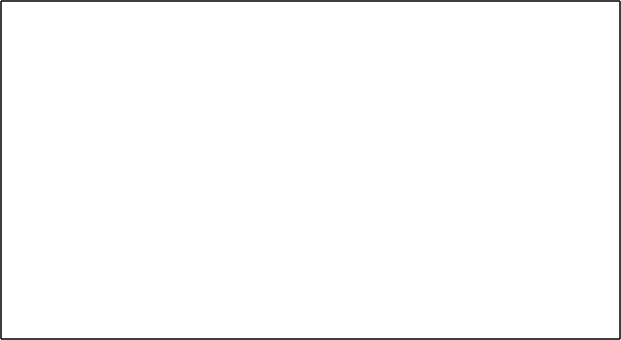 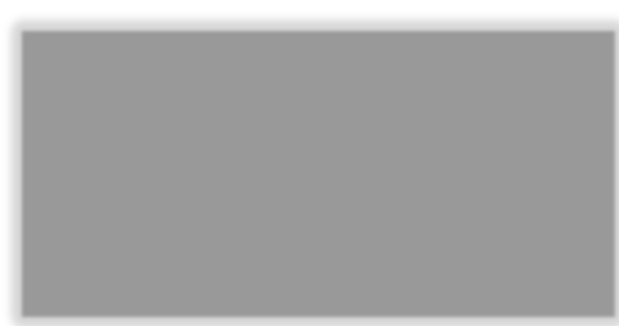 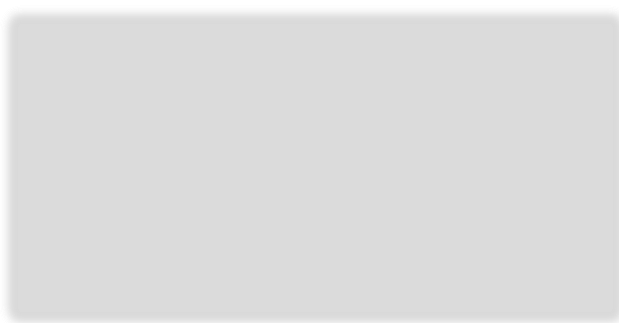 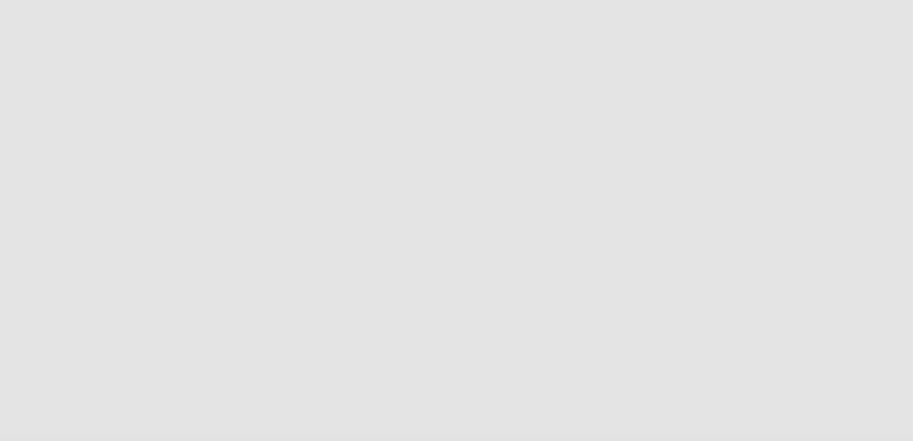 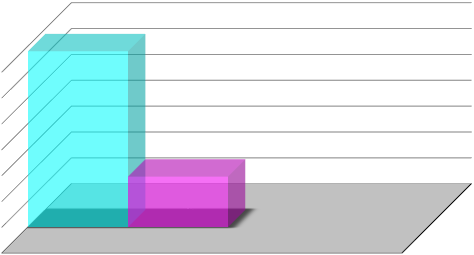 Sumber: data diolah oleh peneliti sendiriDiagram 4.1 Distribusi Responden Berdasarkan Jenis KelaminBerdasarkan data yang dikumpulkan dapat diketahui pada diagram 5.2 dibawah ini bahwa Petugas Rekam Medis yang mengisi survey ini lebih banyak berasal dari Jawa Timur yaitu sebanyak 127 orang (72,6%).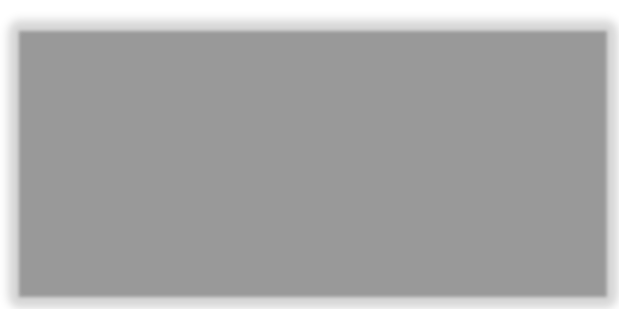 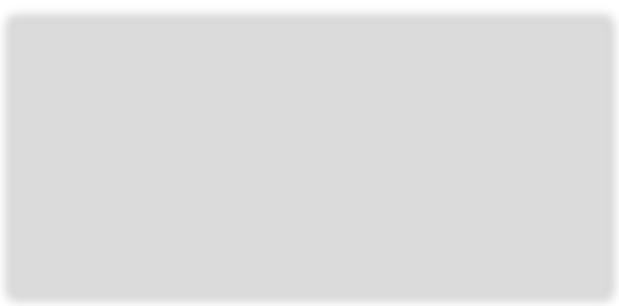 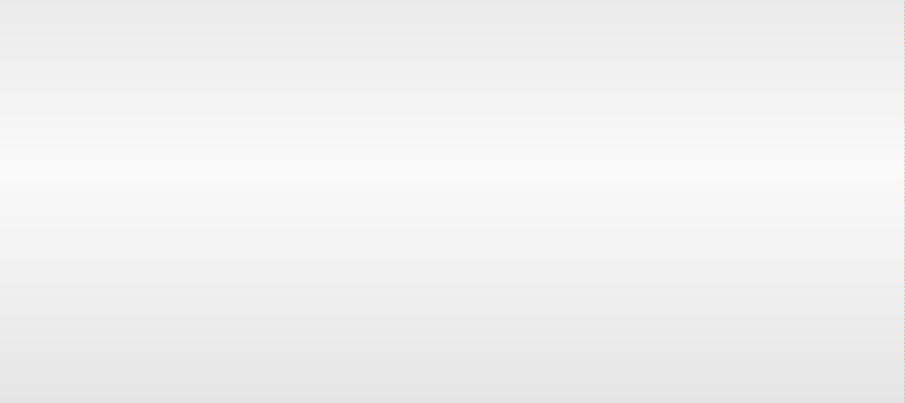 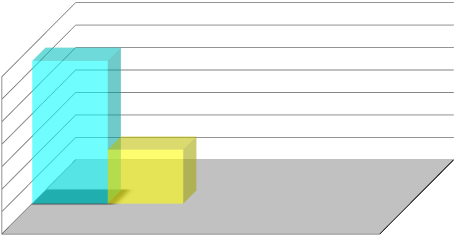 Sumber: data diolah oleh peneliti sendiriDiagram 4.2 Distribusi Responden Berdasarkan Propinsi Asaldan sisanya berasal dari Kalimantan Timur yaitu sebanyak 48 orang (27,4%).Selanjutnya diagram 5.3 menujukkan posisi (bagian pekerjaan) responden. Pada gambar ditunjukkan bahwa lebih banyak responden yang berada di bagian pendaftaran yaitu sebanyak 84 orang (48%). Sementara itu hanya terdapat 16 orang (9,1%) yang bekerja di bagian filing. Selebihnya sebanyak 75 orang (42,9%) melakukan kedua pekerjaan baik di bagian pendaftaran maupun di bagian filing. Hal ini menunjukkan bahwa kebanyakan Puskesmas memiliki Sumber Daya Manusia (SDM) rekam medis yang terbatas sehingga tidak dimungkinkan adanya pembagian pekerjaan di bagian pendaftaran maupun di bagian filing.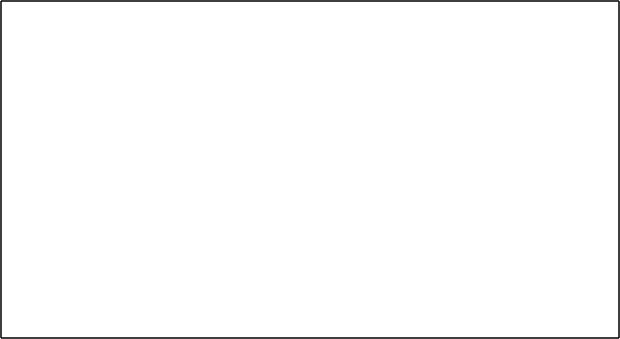 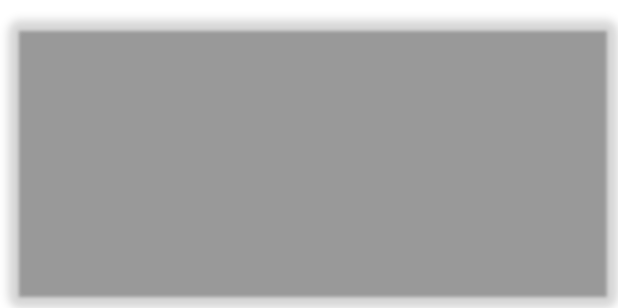 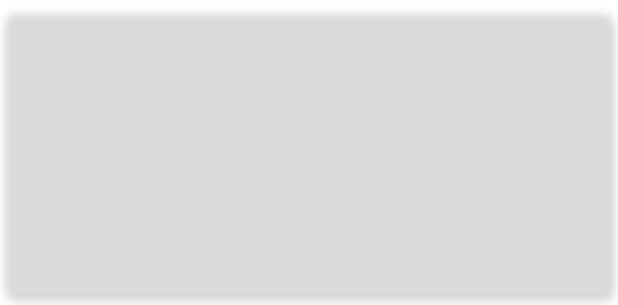 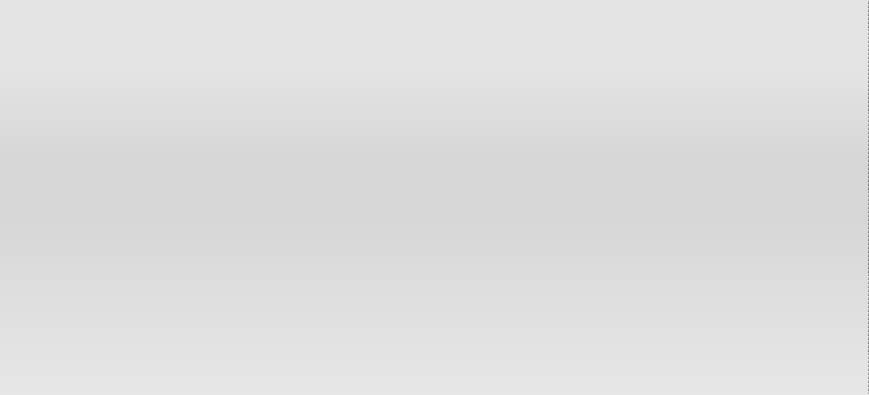 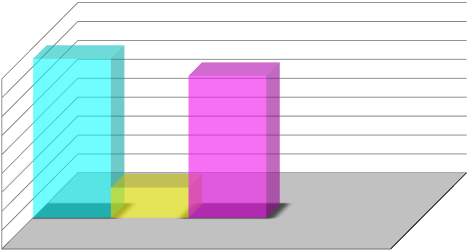 Sumber: data diolah oleh peneliti sendiriDiagram 4.3 Posisi Responden di PuskesmasTim peneliti juga menanyakan lama responden bekerja untuk Puskesmas. Berdasarkan data yang ada responden telah bekerja sebagai petugas rekam medis rata-rata selama 6 tahun. Lama responden sangat bekerja sangat bervariasi mulai dari baru bekerja selama kurang lebih 3 bulan hingga paling lama telah bekerja selama 32 tahun seperti yang tertera pada tabel 5.2 berikut ini.Tabel 4.2 Gambaran Lama Bekerja Petugas Rekam MedisSumber: data diolah oleh peneliti sendiriTerkait dengan terus meningkatnya kasus Covid-19, peneliti menanyakan kepada responden apakah mereka pernah menjalani tes pemeriksaan untuk mengetahui penularan Covid-19. Berdasarkan data maka diketahui sebagaimana terdapat pada tabel 5.3 berikut ini bahwa sebanyak 162 responden telah mengikuti test pemeriksaan baik dengan Rapid Test, Swab Test maupun kedua pemeriksaan tersebut. Sebagai hasilnya diketahui pula bahwa seluruh responden yang telah mengikuti Rapid Test hasilnya semua non reaktif 84 (48%), sementara yang mengikuti swab test hasilnya semua negatif 5 (2,9%). Responden yang mengikuti kedua pemeriksaan baik rapid maupun swab kebanyakan hasilnya adalah non reaktif dan negatif yaitu sebanyak 67 orang (38,3%). Terdapat 3 orang (1,7%) petugas rekam medis yang memiliki hasil swab positif walaupun ketika dilakukan rapid test hasilnya non reaktif.Tabel 4.3 Pemeriksaan Covid-19 RespondenSumber: data diolah oleh peneliti sendiriGambaran Pengetahuan Petugas Rekam Medis tentang Covid-19Pengumpulan data dilakukan untuk mengetahui tingkat pengetahuan responden tentang Covid-19. Terdapat 10 pertanyaan umum tentang Covid-19 yang ditanyakan. Berdasarkan hasil penelitian maka diketahui bahwa sebanyak 86 orang (49,1%) mendapatkan nilai betul 9 dari 10 pertanyaan, sementara 34 orang responden (19,4%) mendapatkan nilai betul 10 dari 10 pertanyaan. Nilai mean pengetahuan tentang Covid-19 adalah 8,8, sementara nilai mediannya adalah 9. Sementara itu nilai tertinggi adalah 10 dan nilai terendah adalah 4. Distribusi nilai pengetahuan petugas rekam medis terlihat pada diagram 5.1 dibawah ini: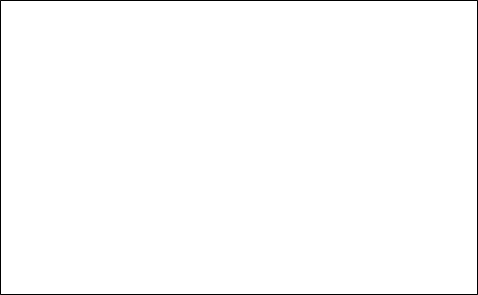 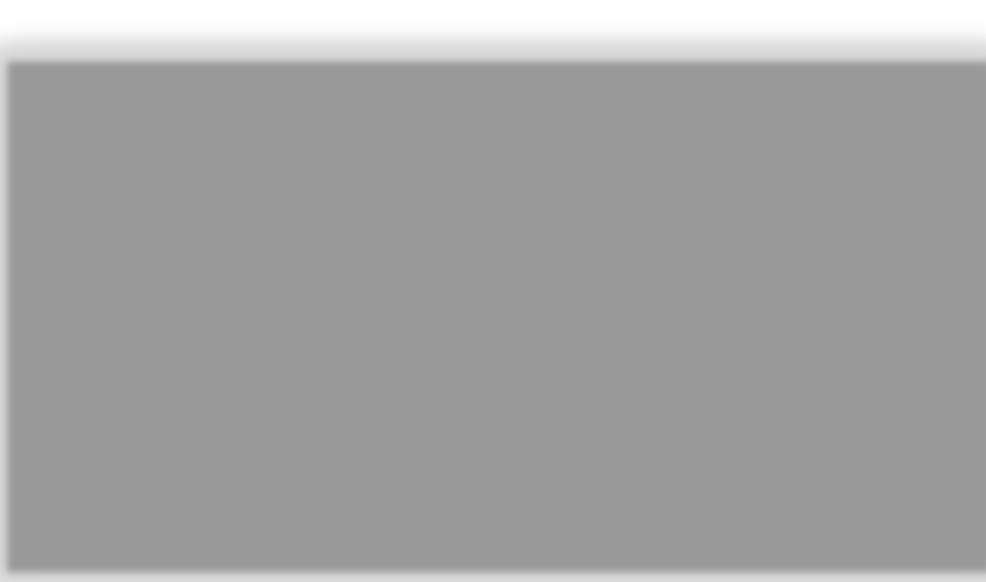 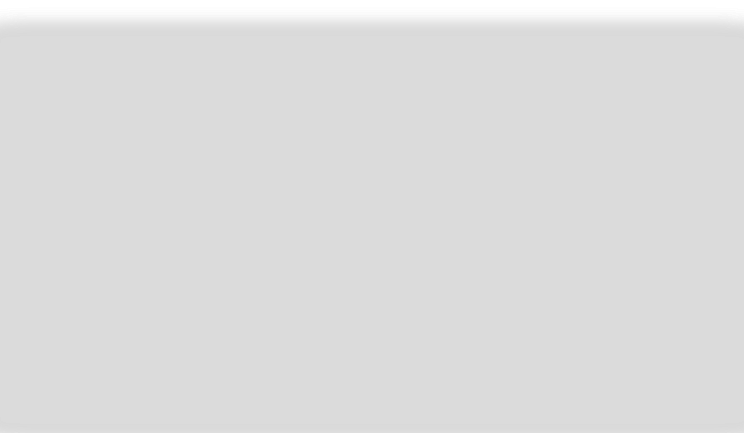 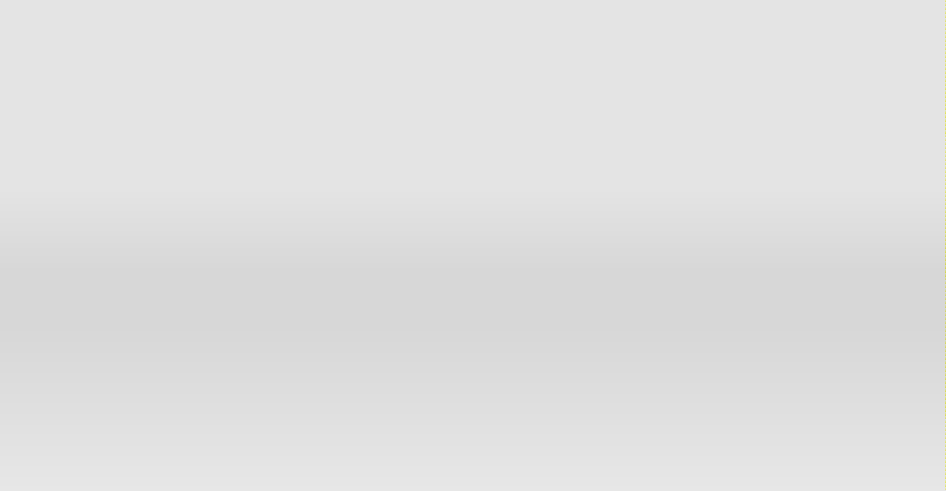 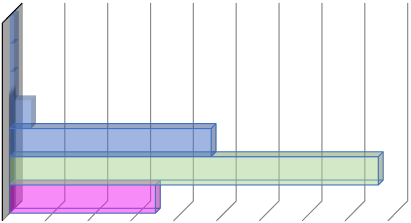 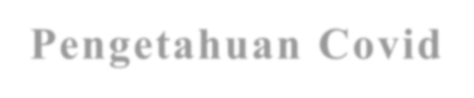 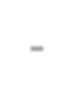 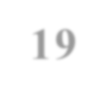 Sumber: data diolah oleh peneliti sendiriDiagram 4.4 Pengetahuan Responden tentang Covid-19Peneliti kemudian mengkategorikan pengetahuan menjadi dua kategori yaitu kategori pengetahuan tinggi yaitu apabila petugas rekam medis dapat menjawab pertanyaan dan mendapatkan nilai benar lebih dari 5 atau mendapatkan nilai 6. Sementara petugas rekam medis yang memiliki kategori pengetahuan rendah apabila mendapatkan nilai benar kurang dari sama dengan 5 (≤5). Berdasarkan kedua  kategori tersebut maka sebanyak 173 orang (98.9%) petugas rekam medis memilikipengetahuan yang tinggi sementara hanya terdapat 2 orang (1,1%) yang memiliki pengetahuan rendah. Hasil tersebut ditunjukkan oleh diagram 4.5 dibawah ini.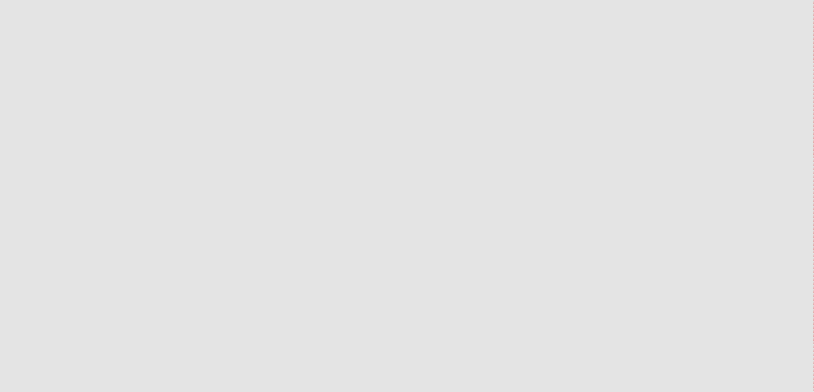 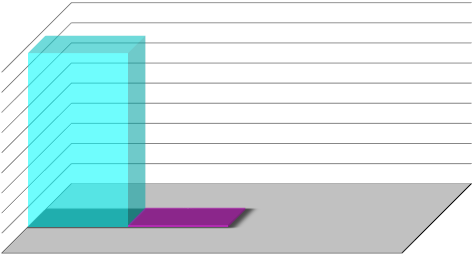 Sumber: data diolah oleh peneliti sendiriDiagram 4.5 Kategori Pengetahuan tentang Covid-19Gambaran Interaksi Petugas Rekam MedisDalam rangka mengetahui interaksi beresiko yang dilakukan oleh petugas rekam medis di Puskesmas, maka peneliti menanyakan beberapa pertanyaan terkait dengan interaksi. Responden yang ada diminta untuk menentukan lebih banyak berada di bagian pendaftaran atau rekam medis. Berdasarkan jawaban tersebut maka terdapat 141 responden yang memilih bagian pendaftaran sementara sisanya 34 responden di posisi filing. Kepada petugas rekam medis bagian pendaftaran dimana lebih banyak terjadi interaksi dengan pasien pada saat proses pendaftaran maka pertanyaan yang diajukan antara lain terkait banyaknya interaksi dengan banyak pasien dalam sehari, dengan Orang Dalam Pengawasan (ODP), dengan orang yang terconfirm positif Covid-19 dan penggunaan benda-benda oleh pasien terkonfirmasi Covid-19. Sementara itu kepada petugas rekam medis bagian filing ditanyakan pertanyaan yang yang sama kecuali interaksi dengan pasien pada saat pendaftaran. Berdasarkan hasil pengumpulan data maka terlihat pada tabel 4.4 berikut ini:Tabel 4.4 Interaksi Beresiko Petugas Rekam MedisSumber: data diolah oleh peneliti sendiriBerdasarkan data diatas diketahui bahwa dibagian pendaftaran lebih banyak petugas pendaftaran yang berinteraksi dengan lebih dari 50 pasien yaitu sebanyak 116 orang (82,2%). Hal ini menggambarkan masih tingginya jumlah kunjungan pasien di Puskesmas per harinya walaupun pada masa pandemik. Terkait dengan interaksi dengan Orang Dalam Pengawasan (ODP) Covid-19 maka diketahui bahwa petugas pendaftaran lebih banyak berinteraksi dengan mereka yaitu sebanyak 89 orang (63,1%). Sementara itu petugas filing lebih sedikit berinteraksi dengan ODP yaitu sebanyak 14 orang (41,2%). Sementara itu interaksi dengan pasien yang dirujuk ke RS dan terconfirm positif Covid-19 cukup sedikit baik di bagian pendaftaran dan filing dengan nilai masing-masing 44 orang (31,2%) dan 5 orang (14,7%). Peneliti juga menanyakan keterpaparan petugas rekam medis dengan benda-benda yang digunakan  oleh  pasien  yang  terkonformasi  Covid-19  (PDP)  di  Puskesmas tempatbekerja seperti KIB, ID (KTP). Data yang dikumpulkan menunjukkan bahwa hanya terdapat 62 orang (44%) dan 17 orang (50%) dari petugas pendaftaran dan filing yang terpapar oleh barang-barang tersebut.Selanjutnya peneliti mengkategorikan jawaban kedalam dua kategori yaitu memiliki interaksi rendah apabila jawaban petugas rekam medis memiliki skor lebih dari sama dengan 1 dan memiliki interaksi tinggi apabila jawaban petugas rekam medis memiliki skor lebih dari 1 hingga 10. Berdasarkan data yang diperoleh maka diketahui lebih banyak petugas rekam medis yang memiliki interaksi tinggi yaitu sebanyak 124 orang (70,9%) dan sisanya sebanyak 51 orang (29,1%) masuk dalam kategori resiko rendah seperti yang telihat dalam diagram berikut ini.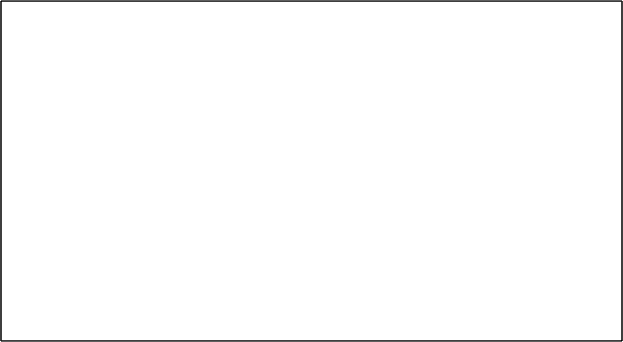 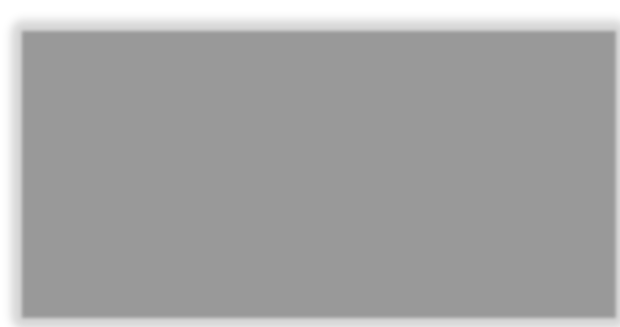 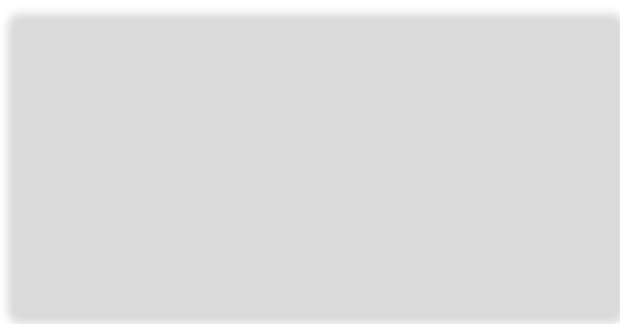 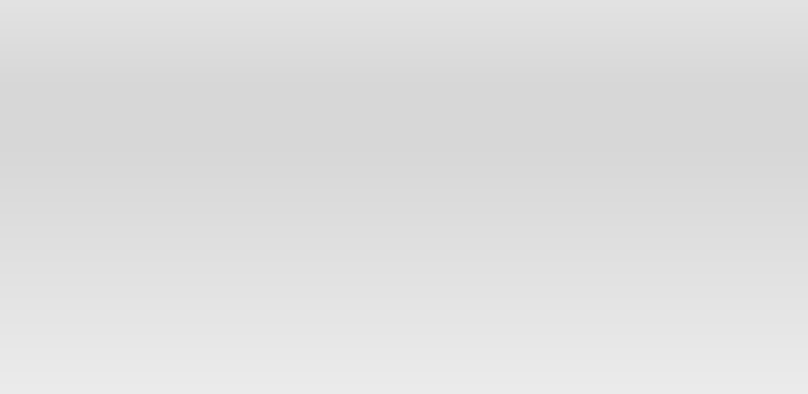 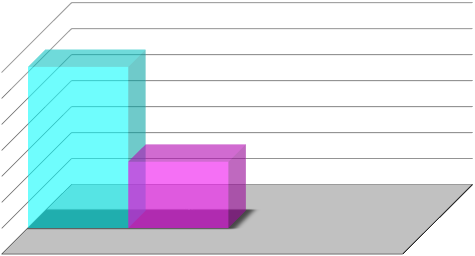 Sumber: data diolah oleh peneliti sendiriDiagram 4.6 Kategori Interaksi Beresiko Petugas Rekam MedisGambaran Aktivitas Petugas Rekam MedisPada saat melakukan aktivitas, seorang petugas rekam medis seringkali melakukannya dengan penuh resiko terutama karena mereka merupakan garda terdepan di Puskesmas (Petugas Pendaftaran). Sehubungan dengan hal tersebut, maka peneliti memberikan beberapa pertanyaan untuk mengetahui gambaran resiko terkait dengan aktivitas mereka. Pertanyaan yang kami ajukan kepada petugas rekam medisbaik di bagian pendaftaran maupun di bagian filing adalah sama. Item tersebut dikembangkan terkait dengan aktivitas yang dilakukan oleh petugas rekam medis di Puskesmas. Kepada petugas pendaftaran kami kami menanyakan tentang jarak yang diberikan ketika menerima pasien, kontak langsung kepada pasien, perilaku mencuci tangan serta tugas tambahan petugas rekam medis pada saat pandemik Covid-19. Sementara itu kami mengajukan pertanyaan kepada petugas filing terkait dengan ativitas mereka seperti penggunaan alat-alat tulis Bersama saat berada di PKM, aktivitas penyimpanan dokumen, perilaku mencuci tangan serta tugas tambahan petugas rekam medis pada saat pandemik Covid-19. Data yang dikumpulkan terlihat pada tabel 4.5 berikut ini:Tabel 4.5 Aktivitas Beresiko Petugas Rekam MedisBerdasarkan hasil pengumpulan data tentang aktivitas beresiko petugas rekam medis pada petugas pendaftaran maka dapat diketahui bahwa sebanyak 63 orang (44,7%) petugas pendaftaran tidak melakukan interaksi dengan jarak kurang 1 m. Selanjutnya sebanyak 94 orang 66,7% petugas pendaftaran melakukan kontak langsung dengan pasien atau keluarga pasien. Terkait dengan perilaku cuci tangan, hanya sejumlah kecil petugas pendaftaran yaitu 16 orang (11,3%) yang tidak mencuci tangan sebelum dan sesudah melakukan pekerjaannya di Puskesmas. Terakhir mengenai pekerjaan tambahan (gugus Covid-19 di PKM) sehingga harus harus berinteraksi dengan ODP, PDP atau OTG hanya sebanyak 53 orang (37,6%) yang menjawab iya.Hasil pengumpulan data pada petugas filing menunjukkan bahwa sebanyak 18 orang (52,9%) petugas filing masih melakukan kontak langsung dengan pasien atau keluarga pasien. Sebanyak 20 orang (48,8%) yang melakukan pekerjaan tanpa mencuci tangan sebelum dan sesudah melakukan pekerjaan. Data juga menunjukkan bahwa hanyak 3 orang (0,9%) petugas filing yang memiliki tugas tambahan (Gugus Covid-19) sehingga harus harus berinteraksi dengan ODP, PDP atau OTG. Terkait dengan penggunaan alat-alat kantor (alat tulis) bersama terdapat 9 orang (23,5%) petugas yang menjawab iya.Jawaban pertanyaan tersebut kemudian juga dikategorikan kedalam dua kategori yaitu aktivitas beresiko tinggi dan aktivitas beresiko rendah. Berdasarkan pengumpulan data diketahui pada diagram 4.7 dibawah ini bahwa kebanyakan petugas rekam medis memiliki aktivitas yang beresiko tinggi yaitu sebanyak 153 orang (87,4%) dan sisanya sebanyak 22 orang (12,6%) memiliki resiko rendah.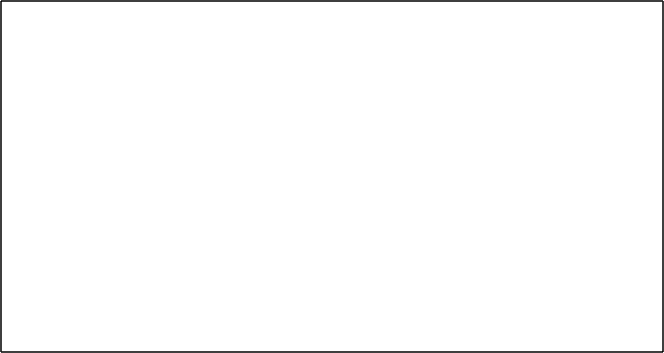 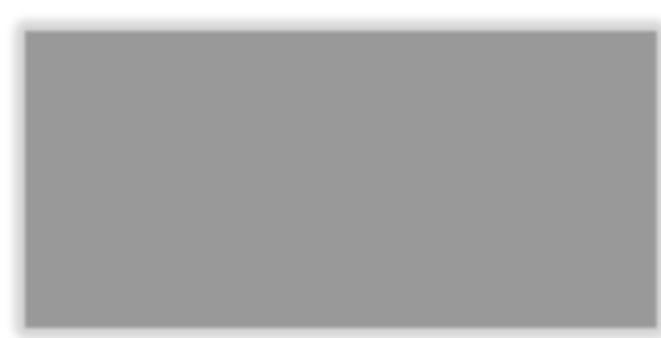 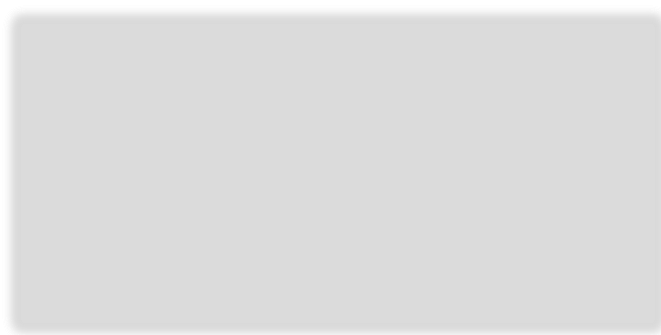 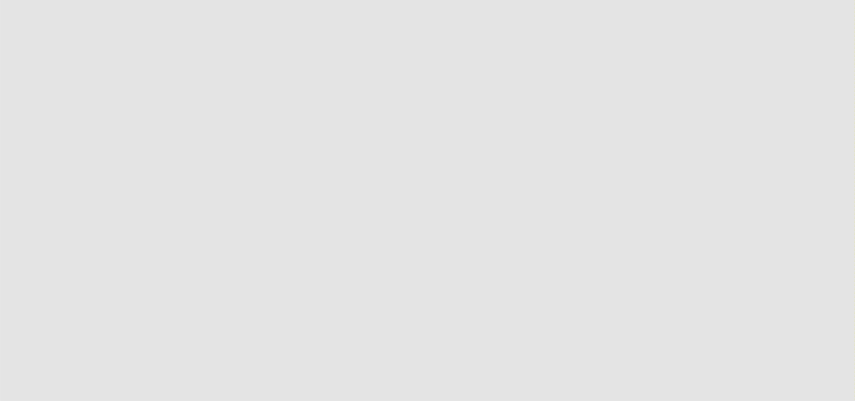 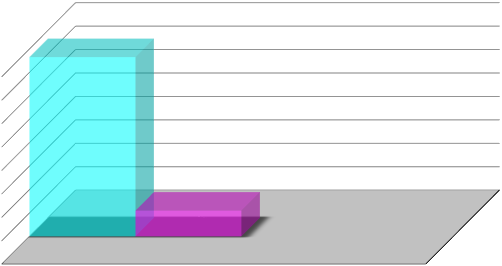 Sumber: data diolah oleh peneliti sendiriDiagram 4.7 Kategori Aktivitas Petugas Rekam MedisAlat Pelindung Diri (APD) Petugas Rekam MedisPada saat melaksanakan aktivitas di Puskesmas pada masa pandemik Covid- 19 saat ini, seluruh tenaga kesehatan termasuk petugas rekam medis menggunakan Alat Pelindung Diri (APD). APD yang digunakan bermacam-macam mulai dari masker bedah, masker N95, Pelindung wajah (face shield), Sarung tangan, Baju bedah/gown, Penutup Kepala dan Sepatu Pelindung. Melalui pertanyaan terkait APD peneliti mengumpulkan data mengenai seberapa besarkah upaya perlindungan diri yang dilakukan oleh petugas rekam medis menghadapi virus Covid-19.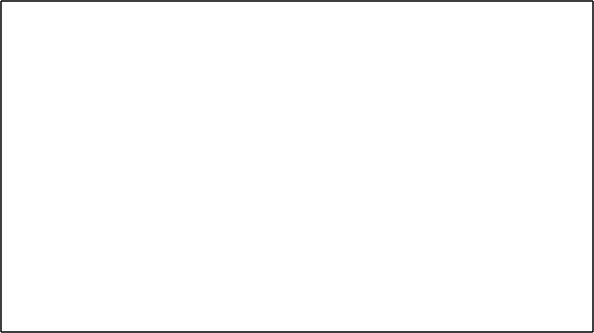 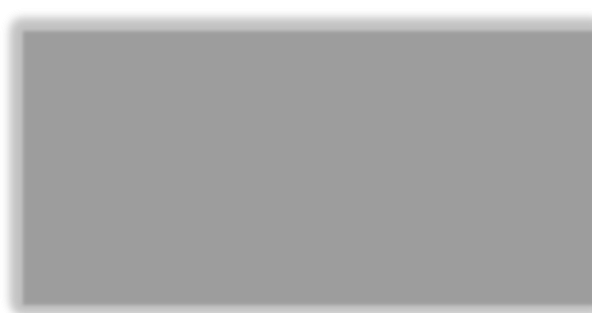 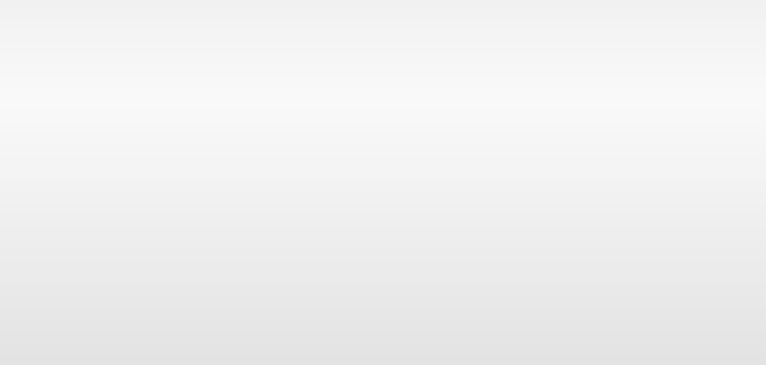 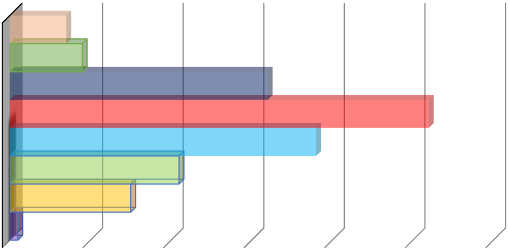 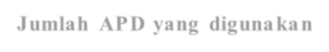 Sumber: data diolah oleh peneliti sendiriDiagram 4.8 Jumlah APD yang digunakan Petugas Rekam MedisTabel 4.6 Penggunaan APD di PuskesmasData diatas menunjukkan bahwa rata-rata APD yang digunakan oleh petugas rekam medis sebanyak 4 jenis dan rata-rata sudah menggunakan masker medis, sarung tangan, pelindung wajah (face shield) dan apron (baju disposable) atau baju bedah/gown. Sementara itu paling banyak responden yaitu sebanyak 52 orang (29,7%) menggunakan 4 jenis APD dan terdapat 1 orang (0,6%) responden yang menggunakan 9 APD sekaligus ketika bertugas sebagai petugas rekam medis. Walaupun demikian, masih terdapat 7 orang (4%) yang hanya menggunakan masker medis atau APD minimal ketika bertugas.Pengumpulan data juga dilakukan terkait dengan kemampuan petugas untuk menggunakan dan melepaskan APD serta stok APD yang ada di Pusksmas masing- masing. Hasil penelitian tersebut ditunjukkan pada tabel dibawah iniBerdasarkan hasil penelitian diketahui bahwa hampir seluruh responden mengaku bahwa mereka mengetahui cara menggunakan dan melepaskan APD selama masa pandemic Covid-19 (96,6%) dan sisanya hanya 3,4% yang tidak mengetahui. Terkait stok kelengkapan APD di Puskesmas diketahui bahwa lebih banyak Puskesmas yang telah memilki stok kelengkapan APD di Puskesmasnya yaitu sebanyak 74,9% dan sisanya sebanyak 25,1% belum memiliki stok yang cukup di Puskesmasnya.Peneliti kemudian juga menanyakan beberapa pertanyaan terkait dengan penggunaan APD. Jawaban pertanyaan tersebut kemudian dikategorikan ke dalam dua kategori yaitu penggunaan APD yang adekuat dan tidak adekuat. Berdasarkankategori	tersebut	seluruh	Petugas	Rekam	Medis	termasuk	dalam	kategori menggunakan APD yang adekuat.Gambaran Resiko Petugas Rekam Medis di PuskesmasBerdasarkan data yang telah dikumpulkan maka peneliti dapat menghitung resiko yang dimiliki oleh petugas rekam medis. Sebelumnya dilakukan pembobotan untuk masing-masing variable sehingga masing-masing bernilai maksimal 10 poin untuk variable Pengetahuan, Interaksi, Aktivitas dan Penggunaan APD. Resiko kemudian dihitung dengan menjumlahkan pengetahuan dan penggunaan APD kemudian dikurangi dengan interaksi serta aktivitas dari petugas rekam medis. Hal ini sesuai dengan penalaran umum bahwa seseorang yang memiliki pengetahuan baik (diharapkan mampu berperilaku sesuai yang diharapkan) dan penggunaan APD adekuat akan diharapkan mampu mengatasi interaksi dan aktivitas yang beresiko. Penalaran tersebut dapat menggambarkan perhitungan sebagai berikut:Berdasarkan hasil perhitungan maka didapatkan data seperti pada diagram 4.9 dibawah ini.Diagram 4.9 Hasil Perhitungan Resiko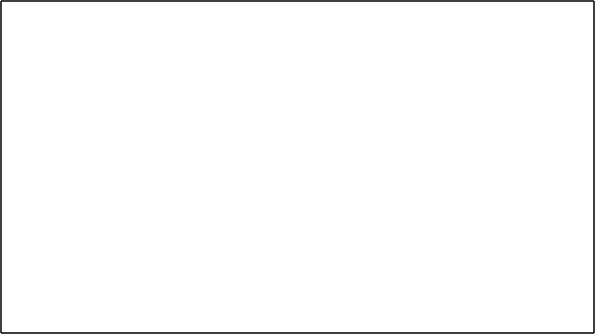 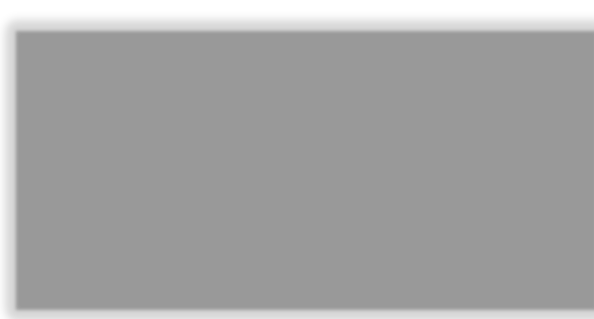 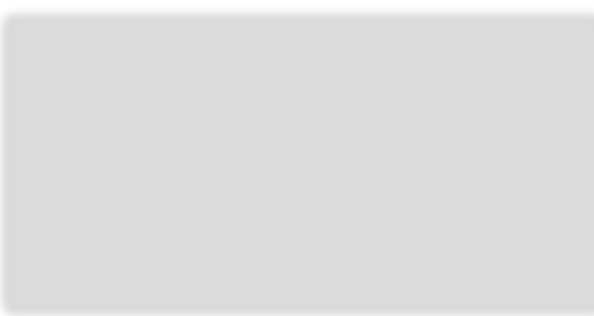 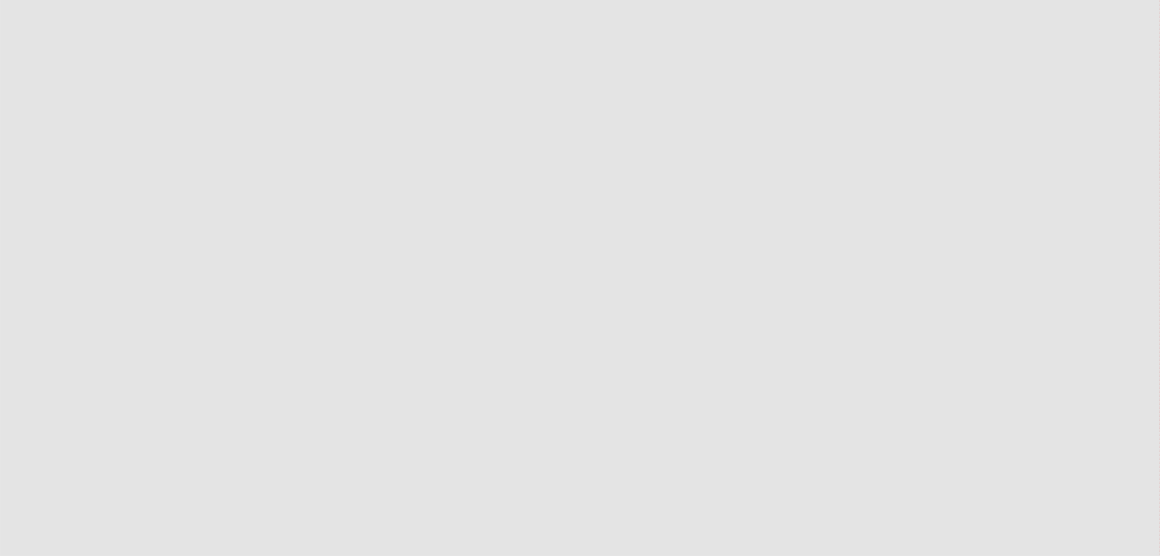 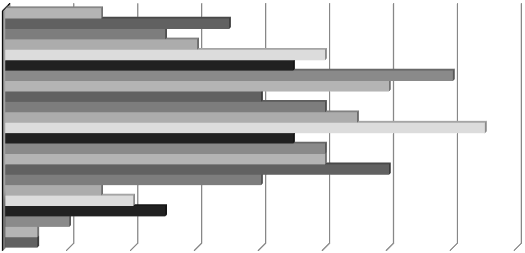 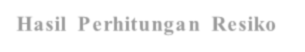 Data diatas menunjukkan bahwa nilai tertinggi adalah 17 (1,7%). Nilai tersebut menggambarkan pengetahuan yang tinggi dan penggunaan APD yang adekuat (skor masimal 20) dengan interaksi dan aktivitas sebagai nilai pengurang yang minimal (skor maksimal 20). Sementara itu nilai terendah adalah -8 (0,6%) yang menggambarkan pengetahuan rendah dan penggunaan APD yang tidak adekuat sehingga apabila dikurangi dengan interaksi dan aktivitas nilainya menjadi rendah. Skor terbanyak adalah (mode) 6 (15,6%) sedangkan nilai tengah (mediannya) adalah 7 dan nilai rata-ratanya adalah 7,25.Data resiko kemudian peneliti kategorikan kedalam skala likert yang terdiri dari resiko sangat tinggi, tinggi, sedang, rendah dan sangat rendah. Kategori tersebut disusun berdasarkan perhitungan sebagai berikut:Tabel 4.7 Perhitungan ResikoBerdasarkan kategori tersebut maka diketahui lebih banyak petugas rekam medis yang beresiko sangat tinggi yaitu sebanyak 56 orang (32%), lalu sebanyak 45 orang (25,7%) beresiko tinggi, sebanyak 43 orang (24,6%) beresiko sedang, sebanyak 28 orang (16%) beresiko rendah dan sisanya 3 orang (1,7%) beresiko sangat rendah seperti yang ditunjukkan pada diagram 4.10 dibawah ini.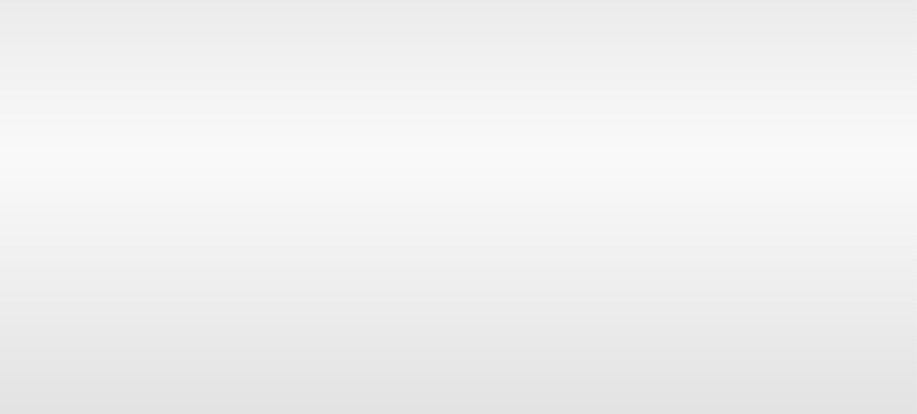 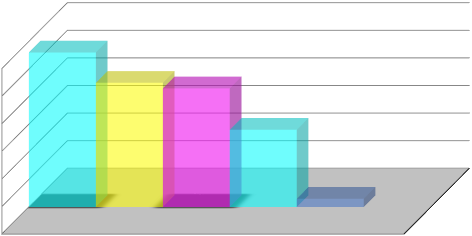 4.10 Diagram Resiko Penularan Covid-19 Pada Petugas Rekam MedisDistribusi Resiko berdasarkan Karakteristik RespondenTabel 4.8 Distribusi Resiko berdasarkan Karakteristik RespondenPada tabel 4.7 diatas peneliti membagi responden berdasarkan karakteristik usia kurang dari 45 tahun (non lansia) dan lebih 45 tahun (lansia). Sebaran resiko pada usia non lansia, terbanyak pada resiko sangat tinggi (34%), selanjutnya resiko tinggi dan sedang hampir sama (25% dan 24%). Sementara itu pada resiko rendah sebanyak 15% dan resiko sangat rendah 2%. Pada usia lansia sebaran resiko cukup merata yaitu 33,3% pada berisko tinggi, sedang dan rendah.Berdasarkan asal Puskesmas Responden, didapatkan hasil resiko sangat tinggi dan tinggi terlihat lebih banyak pada responden yang berasal dari Jawa Timur (35% dan 28%). Sementara itu, resiko sedang dan rendah lebih banyak terdapat di Kalimantan Timur (27% dan 23%).Distribusi Resiko berdasarkan Hasil Pemeriksaan (Rapid dan Swab)Tabel 4.9 Distribusi Resiko berdasarkan Hasil Pemeriksaan (Rapid dan Swab)Pada tabel 4.2 pada kelompok pemeriksaan rapid dan swab, hasil non reaktif dan negatif tertinggi pada resiko sangat tinggi (51%). Pada kelompok pemeriksaan dengan hasil non reaktif dan positif resiko cukup merata yaitu masing-masing 33,3% pada resiko sangat tinggi, tinggi dan rendah. Pada kelompok reaktif dan negatif hasilnya tertinggi berada pada resiko tinggi yaitu 66,7%.PembahasanGambaran Pengetahuan Petugas Rekam Medis tentang Covid-19Hasil analisis data menunjukkan bahwa rata-rata petugas rekam medis memiliki pengetahuan yang baik terkait dengan virus Covid-19. Hal ini sangat dimungkinkan karena petugas rekam medis sudah terpapar dengan banyak pengetahuan Covid-19 yang berkaitan dengan pencegahan dan penanganan kasus Covid-19. Pengetahuan adalah hasil “tahu” yang didapatkan seseorang setelah melakukan penginderaan terhadap suatu objek. Pengetahuan atau kognitif merupakan domain yang sangat penting untuk terbentuknya tindakan seseorang. Perilaku baru atau adopsi perilaku yang disasari oleh pengetahuan, kesadaran dan sikap yamg positif akan menyebabkan perilaku tersebut bersifat langgeng (long lasting) (Notoatmodjo, 2013).Pengetahuan dapat diperoleh seseorang dengan cara formal ataupun informal. Secara formal melalui Pendidikan dan pelatihan, sementara itu dengan informal didapatkan melalui berbagai media yang ada baik cetak maupun elektronik. Pengetahuan atau informasi pada petugad rekam medis tersebut didapatkan secara formal melalui sosialisasi Peraturan-peraturan Pemerintah baik dari Kementerian Kesehatan atau Dinas Kesehatan. Sementara itu pengetahuan informal didapatkan dari media yang ada baik cetak maupun elektronik. Selain itu Puskesmas sebagai pusat pelayanan kesehatan primer yang langsung berhubungan dengan masyarakat memiliki fungsi dan kewajiban untuk menyampaikan informasi atau edukasi kepada masyarakat tentang Covid-19. Hal ini menyebabkan petugas kesehatan yang ada diPuskesmas termasuk Petugas Rekam Medis harus memiliki pengetahuan untuk mengedukasi masyarakat.Gambaran Interaksi Petugas Rekam MedisTingkat penularan COVID-19 di masyarakat dipengaruhi oleh adanya pergerakan orang, interaksi antar manusia dan berkumpulnya banyak orang. Semakin dekat jarak interaksi seseorang dengan orang lain dan semakin banyak orang berkumpul maka tingkat penularan akan semakin tinggi. Berdasarkan studi epidemiologi dan virologi saat ini membuktikan bahwa COVID-19 utamanya ditularkan dari orang yang bergejala (simptomatik) ke orang lain yang berada jarak dekat melalui droplet. Droplet merupakan partikel berisi air dengan diameter >5-10 µm. Penularan droplet terjadi ketika seseorang berada pada jarak dekat (dalam 1 meter) dengan seseorang yang memiliki gejala pernapasan (misalnya, batuk atau bersin) sehingga droplet berisiko mengenai mukosa (mulut dan hidung) atau konjungtiva (mata) (K. Kesehatan, 2020).Interaksi petugas rekam medis dengan pasien pertama kali dilakukan pada bagian pendaftaran. Data menunjukkan masih tingginya jumlah kunjungan pasien di Puskesmas per harinya walaupun pada masa pandemik. Sebanyak 82,2% responden menyatakan masih menemui minimal 50 pasien dalam sehari. Hal ini sangat memungkinkan terjadi paparan virus dari pasien ke petugas rekam medis. Petugas dapat terpapar dengan benda-benda yang digunakan oleh pasien yang terkonformasi Covid-19 (PDP) di Puskesmas tempat bekerja, Sebagai contoh: KIB, ID (KTP). Petugas rekam medis di bagian pendaftaran belum mengetahui diagnosa dari penyakit yang diderita oleh setiap pasien. Keadaan ini menyebabkan kewaspadaan petugas rekam medis sama untuk setiap pasien yang datang. Petugas dapat tidak sengaja berinteraksi secara langsung dengan Orang dalam Pengawasan Covid-19 (ODP) sejak dibagian pendaftaran. Paparan juga bisa terjadi ketika petugas berinteraksi dengan pasien yang dirujuk ke RS dan terconfirm positif Covid-19. Apabila petugas rekammedis sudah mengetahui bahwa pasien telah terpapar Covid-19 maka petugas akan lebih mempersiapkan diri untuk dapat berinteraksi dengan aman. Sebagai contoh menjaga jarak aman dengan pasien setidaknya 1meter dan menggunakan Alat Pelindung Diri (APD) yang lengkap. Jika diperlukan, pelayanan medik dapat dimodifikasi untuk mencegah penularan COVID-19, antara lain dengan menerapkan triase/skrining terhadap setiap pengunjung yang datang, mengubah alur pelayanan, menyediakan ruang pemeriksaan khusus ISPA, mengubah posisi tempat duduk pasien pada saat pelayanan (jarak dengan petugas diperlebar), menggunakan kotak khusus bagi pasien yang mendapatkan tindakan yang berpotensi menimbulkan aerosol yang dilakukan disinfeksi sesuai pedoman setelah pemakaian, atau menggunakan sekat pembatas transparan antara petugas kesehatan dan pasien (Direktorat et al., 2020).Perekam Medis bagian Filing tempat dimana berkas berkas pasien disimpan sangat berisiko pula bagi petugas. Perekam medis tidak tahu mana berkas yang tertempel oleh virus atau berkas mana yang merupakan berkas Rekam Medis pasien covid-19, yang mereka tahu yang mereka harus lakukan adalah menyimpannya ke dalam rak penyimpanan. Saat ini, belum dipastikan berapa lama virus penyebab COVID-19 bertahan di atas permukaan, tetapi perilaku virus ini menyerupai jenis- jenis coronavirus lainnya. Lamanya coronavirus bertahan mungkin dipengaruhi kondisi-kondisi yang berbeda (seperti jenis permukaan, suhu atau kelembapan lingkungan). Penelitian (Doremalen et al, 2020) menunjukkan bahwa SARS-CoV-2 dapat bertahan selama 72 jam pada permukaan plastik dan stainless steel, kurang dari 4 jam pada tembaga dan kurang dari 24 jam pada kardus. Seperti virus corona lain, SARS-COV-2 sensitif terhadap sinar ultraviolet dan panas (van Doremalen et al., 2020).Selain itu kebanyakan ruang Filing di Puskesmas memiliki ukuran yang relatif sempit dengan jumlah Dokumen Rekam Medis yang banyak tersimpan pada rak yang terbatas. Hal ini menyebabkan paparan virus Covid-19 yang ada di dokumen rekam medis pada ruangan filing ke petugas menjadi lebih tinggi. Tingginya paparan virus juga meningkat dengan semakin banyaknya pasien. Hal ini disebabkan petugas filingharus mengambil banyak dokumen rekam medis. Petugas filing juga bisa beresiko terpapar virus Covid-19 melalui interaksi secara langsung dengan Orang dalam Pengawasan Covid-19 (ODP) ataupun pasien yang dirujuk ke RS dan terconfirm positif Covid-19. Berdasarkan hasil penelitian terdapat hampir setengah dari petugas filing (41,2%) melakukan interaksi secara langsung dengan Orang dalam Pengawasan Covid-19 (ODP).Gambaran Aktivitas Petugas Rekam MedisData penelitian menujunkkan masih tingginya jumlah kunjungan pasien ke Puskesmas walaupun pada masa pandemik. Tingginya kunjungan tersebut dapat berdampak pada jarak antrian pasien di Puskesmas, termasuk jarak antara petugas pendaftaran dengan pasien. hal ini terbukti dari hasil penelitian yang menunjukkan bahwa hampir separuh (44,7%) petugas pendaftaran yang melayani pasien dengan jarak kurang dari 1 meter. Menurut panduan pencegahan dan pengendalian di Puskesmas jarak yang direkomendasikan adalah minimal 1 meter (K. Kesehatan, 2020). Hal ini untuk mengindari droplet akibat berkomunikasi dengan pasien. Saat ini, kebanyakan Puskesmas belum memiliki sistem registrasi elektronik dan masih melakukan wawancara secara langsung untuk pendataan pendaftaran pertama kali kepada pasien atau keluarga pasien sehingga masih terjadi kontak langsung dengan pasien atau keluarga pasien. Terkait dengan hal tersebut maka sebaiknya petugas rekam medis mengingat bahwa selama belum ditemukan vaksin atau penatalaksanaan farmasi maka intervensi untuk memutus mata rantai penyebaran Covid-19 tetap focus pada tracing, karantina dan menjaga jarak (Kissler et al., 2020).Sebagian besar (88,7%) petugas pendaftaran sudah melakukan cuci tangan sebelum dan sesudah melakukan aktivitas. Hal ini sudah sesuai dengan kewaspadaan standar. Salah satu faktor yang menentukan resiko penularan pada petugas pendaftaran adalah tugas tambahan yang diperoleh (sebagai satuan tugas Covid-19atau petugas surveilens Covid-19) sehingga menyebabkan berinteraksi secara langsung dengan pasien baik ODP, PDP atau OTG.Hasil penelitian menunjukkan bahwa lebih dari 50% (52,9%) petugas filing melakukan kontak langsung dengan pasien atau keluarga pasien. Hal ini dapat meningkatkan resiko petugas filing terhadap paparan virus Covid-19. Selanjutnya perilaku langsung melakukan pekerjaan tanpa mencuci tangan sebelumnya dan sesudahnya pada petugas filing masih cukup tinggi (58.8%). Seharusnya petugas filing mencuci tangan sebelum dan sesudah memegang Dokumen rekam medis yang diperlukan. Hal ini dapat menyebabkan meningkatnya paparan virus yang ada pada dokumen rekam medis. Kebersihan tangan dilakukan dengan cara 6 langkah benar cuci tangan dan 5 Momen kapan harus dilakukan cuci tangan. Kebersihan tangan dilakukan pada kondisi dibawah ini sesuai 5 moment WHO: (a) Sebelum menyentuh pasien (b) Sebelum melakukan tindakan aseptik (c) Setelah kontak atau terpapar dengan cairan tubuh (d) Setelah menyentuh pasien (e) Setelah menyentuh lingkungan sekitar pasien (Chou, Achan and Ramachandran, 2012).Petugas filing sedikit sekali mendapatkan paparan secara langsung dengan pasien baik ODP, PDP atau OTG melalui tugas tambahan. Selain itu paparan dari penggunaan alat kantor secara bersama-sama (alat tulis dan alat kantor) juga rendah.Gambaran Penggunaan Alat Pelindung Diri (APD) Petugas Rekam MedisHasil penelitian menunjukkan 13 orang (9%) petugas pendaftaran dan 3 orang (8,8%) petugas filing yang tidak menggunakan Alat Pelindung Diri (APD) sesuai standar minimal yang telah ditetapkan dalam Juknis APD Ditjen Pelayanan Kesehatan Kementerian Kesehatan. Menurut Juknis tersebut APD minimal yang harus digunakan oleh petugas pendaftaran dan filing adalah masker bedah, sarung tangan dan face shield (Direktorat et al., 2020).Berdasarkan pengetahuan petugas pendaftaran dan filing tentang cara menggunakan dan melepaskan APD diperoleh data bahwa hampir seluruh petugas (97% dan 94%) mengetahui cara menggunakan dan melepaskan APD. Hal ini berarti petugas sudah memiliki pemahaman tentang kewaspadaan standar untuk Pencegahan dan Pengendalian Infeksi di Puskesmas. Salah satu komponen kewaspadaan standar adalah penggunaan APD. Penggunaan APD yang harus dipatuhi termasuk cara memakai dan cara melepas dengan benar yang dilakukan sesuai pedoman yang berlaku.Mengenai stok kelengkapan APD di Puskesmas, sebanyak 44 petugas (25,1%) menyatakan stok kelengkapan APD di Puskesmasnya tidak cukup. Hal ini dikarenakan APD masih sulit untuk didapatkan karena jumlah kebutuhan belum seimbang dengan jumlah produksi serta harga semua jenis APD melambung tinggi, maka penggunaan APD harus secara bijak dan rasional sesuai pedoman. Menurut Pedoman Pencegahan Dan Pengendalian Coronavirus Disesase (Covid-19) salah satu upaya pencegahan dan pengendalian yang dilakukan adalah dengan melakukan pengendalian administratif. Hal ini dilakukan dengan mengorganisir logistik APD agar persediaan digunakan dengan benar (K. Kesehatan, 2020)Gambaran Resiko Petugas Rekam MedisBerdasarkan hasil perhitungan resiko penularan Covid-19 Pada Petugas Rekam Medis, diketahui sebanyak 56 petugas (32%) memiliki resiko sangat tinggi dan 45 petugas (25,7%) memiliki resiko tinggi. Pada bagian pendaftaran terdapat 50 petugas (35%) yang beresiko sangat tinggi, 35 petugas (25%) beresiko tinggi dan 33 petugas (23%) beresiko sedang. Sementara itu di bagian filing terdapat 6 petugas (18%) beresiko sangat tinggi, 10 petugas (29%) beresiko tinggi dan 10 petugas (29%) beresiko sedang.Pada petugas pendaftaran resiko paparan virus Covid-19 dipengaruhi oleh interaksi petugas dan pasien yang diantaranya adalah interaksi dengan lebih dari 50pasien dalam sehari, interaksi secara langsung dengan Orang dalam Pengawasan Covid-19 (ODP), interaksi dengan pasien yang dirujuk ke RS dan terconfirm positif Covid-19, terpapar dengan benda-benda yang digunakan oleh pasien yang terkonformasi Covid-19 (PDP) Sebagai contoh: KIB, ID (KTP) sementara pada petugas pendaftaran resiko paparan Covid-19 dipengaruhi oleh interaksi secara langsung dengan Orang dalam Pengawasan Covid-19 (ODP) dan benda-benda yang digunakan oleh pasien yang terkonformasi Covid-19 (PDP) Sebagai contoh: KIB, ID (KTP).Resiko paparan Covid-19 juga dipengaruhi oleh aktivitas petugas. Pada petugas pendaftaran dipengaruhi oleh pengaturan jarak antara petugas pendaftaran dan pasien, kontak langsung dengan pasien atau keluarga pasien dan tugas tambahan sehingga berinteraksi secara langsung dengan pasien baik ODP, PDP atau OTG). Sementara itu pada petugas filing aktivitas beresiko dipengaruhi oleh kontak  langsung dengan pasien atau keluarga pasien dan perilaku mencuci tangan sebelum dan sesudah melakukan aktivitas.Distribusi Resiko berdasarkan Karakteristik RespondenPada penelitian ini, terdapat 5% (9 orang) responden usia lansia (diatas 45 tahun). Berdasarkan hasil penelitian sebaran resiko pada responden lansia cukup merata yaitu 33,3% pada berisko tinggi, sedang dan rendah. Usia lanjut merupakan salah satu faktor comorbid pada kasus Covid-19. Berdasarkan studi, usia dan jenis kelamin merupakan faktor resiko yang telah telah pasti. Lebih dari 90% kematian di Inggris terjadi pada pasien yang berusia diatas 60 tahun dan 60% kematian terjadi pada pria (Williamson et al., 2011)Berdasarkan hasil penelitian, responden pada usia non lansia terbanyak memiliki resiko sangat tinggi. hal ini kemungkinan disebabkan karena faktor lain yang tidak terkait dengan usia. Bisa saja dikarenakan comorbid (penyakit penyerta) serta aktivitas dan interaksi yang tinggi dari petugas rekam medis.Hasil penelitian juga menunjukkan berdasarkan asal Puskesmas Responden, didapatkan hasil resiko sangat tinggi dan tinggi terlihat lebih banyak pada responden yang berasal dari Jawa Timur (35% dan 28%). Sementara itu, resiko sedang dan rendah lebih banyak terdapat di Kalimantan Timur (27% dan 23%). Hal ini dimungkinkan karena tingginya angka kasus Covid-19 di daerah Jawa Timur yang menyebabkan resiko yang lebih tinggi pada petugas ketika berinteraksi dengan pasien.Distribusi Resiko berdasarkan Hasil Pemeriksaan (Rapid dan Swab Test)Hasil penelitian terkait hasil pemeriksaan rapid dan swab, hasil non reaktif dan negatif tertinggi pada resiko sangat tinggi (51%). Hal ini dapat disebabkan karena interaksi dan aktivitas petugas rekam medis yang tinggi tetapi petugas memiliki kekebalan tubuh yang baik dan penggunaan Alat Pelindung Diri (APD) yang adekuat. Berdasarkan studi terdapat beberapa alasan seorang tenaga medis dapat terpapar virus Covid-19. Diantaranya adalah terkait dengan penggunaan APD yang tidak adekuat, tidak memiliki pemahaman yang baik mengenai Covid-19, lamanya paparan terhadap sejumlah pasien yang telah terinfeksi, tingginya intensitas kerja dan kurang istirahat (Wang, Zhou and Liu, 2020).Sementara itu pada kelompok pemeriksaan dengan hasil non reaktif dan positif resiko cukup merata yaitu masing-masing 33,3% pada resiko sangat tinggi, tinggi dan rendah. Perbedaan hasil rapid non reaktif dan swab positif dimungkinkan dari sensitivitas dan spesifisitas reagen rapid test yang rendah (false negative). Kemungkinan yang lain responden terpapar diantara setelah pemeriksaan rapid dan swab test.Pada kelompok reaktif dan negatif hasilnya tertinggi berada pada resiko tinggi yaitu 66,7%. Perbedaan hasil rapid reaktif dan swab negatif dapat dimungkinkan dari sensitivitas dan spesifisitas reagen rapid test yang rendah (false positive). Hasil pemeriksaan rapid test reaktif belum tentu menyatakan seseorang terpapar Covid-19,kemungkinan karena infeksi virus yang lain. Diagnosa positif Covid-19 ditegakkan melalui pemeriksaan swab. Responden mungkin telah mengalami masa isolasi mandiri hingga hasil rapid testnya negatif dan pada saat dilakukan swab hasilnya sudah negative.BAB 5KESIMPULAN DAN REKOMENDASIKesimpulanGambaran Pengetahuan Petugas Rekam Medis di Puskesmas tentang Covid- 19 pada tahun 2020 diperoleh sebanyak 173 orang (98.9%) petugas rekam medis memiliki pengetahuan yang tinggi sementara hanya terdapat 2 orang (1,1%) yang memiliki pengetahuan rendah.Gambaran Interaksi Petugas Rekam Medis di Puskesmas terkait Covid-19 pada tahun 2020 diperoleh lebih banyak petugas rekam medis yang memiliki interaksi tinggi yaitu sebanyak 124 orang (70,9%) dan sisanya sebanyak 51 orang (29,1%) masuk dalam kategori resiko rendah.Gambaran Aktivitas Petugas Rekam Medis di Puskesmas terkait Covid-19 pada tahun 2020 diperoleh kebanyakan petugas rekam medis memiliki aktivitas yang beresiko tinggi yaitu sebanyak 153 orang (87,4%) dan sisanya sebanyak 22 orang (12,6%) memiliki resiko rendah.Gambaran Penggunaan Alat Pelindung Diri (APD) Petugas Rekam Medis pada Tahun 2020 diperoleh seluruh Petugas Rekam Medis termasuk dalam kategori menggunakan APD yang adekuat (minimal menggunakan masker, sarung tangan dan faceshield, bisa memakai dan melepaskan APD dengan benar dan memiliki stok yang cukup di Puskesmas).Gambaran Risiko Petugas Rekam Medis terkait Covid-19 di Puskesmas pada Tahun 2020 diperoleh lebih banyak petugas rekam medis yang beresiko sangat tinggi yaitu sebanyak 56 orang (32%), lalu sebanyak 45 orang (25,7%) beresiko tinggi, sebanyak 43 orang (24,6%) beresiko sedang, sebanyak 28 orang (16%) beresiko rendah dan sisanya 3 orang (1,7%) beresiko sangat rendah.RekomendasiSebagai rekomendasi peneliti menyarankan agar Petugas Rekam Medis lebih meningkatkan kewaspadaan dalam menjalankan tugasnya di Puskesmas. Rekomendasi secara khusus diberikan berdasarkan resiko paparan yang tinggi dan rendah.Bagi Petugas Rekam Medis yang memiliki resiko tinggi:Tidak melakukan interaksi dengan siapapun selama 14 hari (isolasi mandiri) apabila mengetahui telah terpapar dengan pasien terkonfirmasi Covid-19.Melakukan tes berkala untuk meningkatkan kewaspadaan terhadap infeksi.Bagi Petugas Rekam Medis yang memiliki resiko rendah:Melakukan pengecekan temperature secara mandiri dan gejala pernafasan setiap hari selama 14 hari setelah terpapar pasien covid-19. Petugas rekam medis juga perlu menghubungi Fasilitas Pelayanan Kesehatan jika mengalami gejala terkait Covid-19.Meningkatkan pencegahan droplet dan kontak ketika berinteraksi dengan pasien yang mengalami penyakit gejala pernafasan dan pencegahan standar untuk berinteraksi dengan semua pasien.Meningkatkan penggunaan APD yang konsisten, rasional dan benarMenerapkan 5 momen kebersihan tangan sesuai standar WHOBagi Puskesmas jika terdapat Petugas Rekam Medis yang Terpapar Virus Covid-19:Meningkatkan dukungan psikososial kepada petugas rekam medis selama masa isolasi atau selama penyakit jika petugas rekam medis telah terkonfirmasi Covid- 19.Melakukan pencegahan infeksi dan pelatihan control bagi petugas rekam medis, termasuk petugas rekam medis yang memiliki resiko tinggi ketika yang bersangkutan kembali ketempat kerja selama isolasi 14 hari.DAFTAR PUSTAKAAdisasmito, W. (2020) Pasien Tak Jujur hingga Remehkan Corona, 55 Tenaga Kesehatan Meninggal. Available at: https://katadata.co.id/berita/2020/05/06/pasien- tak-jujur-hingga-remehkan-corona-55-tenaga-kesehatan-meninggal.Aptimirki (2018) ‘Aptirmiki: Kebutuhan Tenaga Rekam Medis Masih Tinggi’, http://kanalsembilan.net/detailpost/aptirmiki-kebutuhan-tenaga-rekam-medis-masih- tinggi.Chou, D. T. S., Achan, P. and Ramachandran, M. (2012) ‘The World Health Organization “5 moments of hand hygiene”: The scientific foundation’, Journal of Bone and Joint Surgery - Series B, 94 B(4), pp. 441–445. doi: 10.1302/0301- 620X.94B4.27772.Direktorat et al. (2020) pelayanan pada masa pandemi COVID-19 di pukesmas, Petunjuk Teknis Pelayanan Pada Masa Pandemi Covid-19. Available at: https://covid19.kemkes.go.id/protokol-covid-19/petunjuk-teknis-pelayanan- puskesmas-pada-masa-pandemi-covid-19/#.X6z9Be77TIU.van Doremalen, N. et al. (2020) ‘Aerosol and surface stability of HCoV-19 (SARS- CoV-2) compared to SARS-CoV-1’, medRxiv : the preprint server for health sciences, 19(March). doi: 10.1101/2020.03.09.20033217.Irwandy (2020) ‘Petugas Kesehatan Gugur Akibat Covid-19: pentingnya data terbuka dokter dan perawat yang terinfeksi virus corona’, https://theconversation.com/petugas-kesehatan-gugur-akibat-covid-19-pentingnya- data-terbuka-dokter-dan-perawat-yang-terinfeksi-virus-corona-137627.Kemenkes (2013) ‘PERATURAN MENTERI KESEHATAN REPUBLIK INDONESIA NOMOR 55 TAHUN 2013 TENTANG PENYELENGGARAAN PEKERJAAN PEREKAM MEDIS’.Kemenkes and Kementerian Kesehatan (2020) Situasi Covid-19, https://www.kemkes.go.id/. Available at: https://www.kemkes.go.id/.Kementrian Kesehatan (2020) ‘Pedoman COVID REV-4’, Pedoman Pencegahan dan Pengendalian Coronavirus Disease (COVID-19), 1(Revisi ke-4), pp. 1–125.Kesehatan, D. J. P. (2020) PETUNJUK TEKNIS PENGGUNAAN ALAT PERLINDUNGAN DIRI (APD) DALAM MENGHADAPI WABAH COVID-19.Kesehatan, K. (2020) ‘Pedoman Pencegahan dan Pengendalian Corona Virus deases (Covid-19)’, Kementrian Kesehatan, 5, p. 178. Available at: https://covid19.go.id/storage/app/media/Protokol/REV-05_Pedoman_P2_COVID- 19_13_Juli_2020.pdf.Kissler, S. M. et al. (2020) ‘Social distancing strategies for curbing the COVID-19 epidemic’, medRxiv, p. 2020.03.22.20041079. doi: 10.1101/2020.03.22.20041079.Menpan RB (2013) ‘PERATURAN MENTERI PENDAYAGUNAAN APARATUR NEGARA DAN REFORMASI BIROKRASI REPUBLIK INDONESIA NOMOR 30 TAHUN 2013 TENTANG JABATAN FUNGSIONAL PEREKAM MEDIS DAN ANGKA KREDITNYA’.Negeri, T. K. K. D. (2020) Pedoman Umum Menghadapi Pandemi Covid-19 Bagi Pemerintah Daerah.Notoatmodjo, S. (2013) Ilmu Kesehatan Masyarakat: Prinsip-Prinsip Dasar. Jakarta: PT Rineka Cipta.Osseiran, N. and WHO (2020) WHO calls for healthy, safe and decent working conditions for all health workers, amidst COVID-19 pandemic, https://www.who.int/news-room/detail/28-04-2020-who-calls-for-healthy-safe-and- decent-working-conditions-for-all-health-workers-amidst-covid-19-pandemic.Available at: https://www.who.int/news-room/detail/28-04-2020-who-calls-for- healthy-safe-and-decent-working-conditions-for-all-health-workers-amidst-covid-19- pandemic.Prevention, C. for D. C. and (2020) Cases in US, https://www.cdc.gov/coronavirus/2019-ncov/cases-updates/cases-in-us.html.Wang, J., Zhou, M. and Liu, F. (2020) ‘Reasons for healthcare workers becoming infected with novel coronavirus disease 2019 (COVID-19) in China’, Journal of Hospital Infection. The Healthcare Infection Society, 105(1), pp. 100–101. doi: 10.1016/j.jhin.2020.03.002.WHO[Internet] (2019) ‘Interim guidance Health worker exposure risk assessment and management in the context of COVID-19 virus. March’, Society, 2(1), pp. 1–6. doi: 10.1017/CBO9781107415324.004.WHO (2020) Coronavirus disease (COVID-19) Pandemic, WHO. Available at: https://www.who.int/emergencies/diseases/novel-coronavirus-2019.Williamson, E. et al. (2011) ‘Factors associated with COVID-19-related hospital death in the linked electronic health records of 17 million adult NHS patients.’, medRxiv, 10(2), pp. 49–54.Lampiran 1. Instrumen PenelitianGAMBARAN RISIKO PENULARAN COVID-19 PADA PETUGAS REKAM MEDIS DI PUSKESMAS TAHUN 2020Selamat Pagi/Siang/Sore/Malam...Kami adalah Tim peneliti yang terdiri dari Dosen Politeknik Kesehatan Kementerian Kesehatan Malang. Saat ini kami sedang melakukan penelitian yang bertujuan untuk mengetahui Risiko Penularan Covid-19 pada Petugas Rekam Medis di Puskesmas. Agar kami dapat memiliki data yang memadai, kami mohon kesediaan saudara untuk membantuk kami meluangkan waktu untuk mengisi kuesioner ini. Pengisian kuesioner akan memakan waktu kurang lebih 15 menit.Kuesioner terdiri dari 5 bagian. Pada keseluruhan Kuesioner Saudara diminta untuk memberikan jawaban dan respon terhadap beberapa pernyataan. Saudara diharapkan menjawab setiap pernyataan sesuai dengan instruksi yang diberikan. Tidak ada jawaban yang benar atau salah. Jawaban yang saudara berikan akan kami jaga kerahasiaannya. Hanya kami, tim peneliti, yang dapat mengakses data yang saudara berikan dan data tersebut hanya akan digunakan untuk keperluan penelitian ini.Partisipasi saudara dalam penelitian ini bersifat sukarela dan tidak ada paksaan. Keterlibatan saudara dalam penelitian ini tidak memiliki resiko apapun dan anda berhak untuk menolak, berhenti atau mengundurkan diri dari penelitian kapan saja tanpa ada konsekuensi negatif yang akan diberikan.Atas kesediaan Saudara mengisi kuesioner ini, kami ucapkan terima kasih dan berkomitmen untuk mengganti pulsa anda sebesar Rp.25.000,- yang akan dikirimkan dalam bentuk paket data setelah anda mengisi kuesioner ini. Saudara dipersilakan untuk menghubungi peneliti Hartaty Sarma Sangkot (hartatysarma@poltekkes- Malang.ac.id/082175335738) jika memiliki pertanyaan atau jika merasakan ketidaknyamanan selama menjadi partisipan dalam penelitian ini.Hormat Kami, Tim PenelitiPolitekkes Kemenkes Malang September 2020Pengetahuan Tinggi : >5 benar (6) Pengetahuan rendah	: kecil sama dengan 5Interaksi tinggi	: Total skor 10Bagian pendaftaran	: >1 (nilai 3) iya; 1 Jawaban khusus No.3 dijawab iya resiko tinggiBagian filing	: >1 (nilai 2) iya, 1 Jawaban khusus No.2 dijawab iya resiko tinggiInteraksi rendah	: < sama dengan 1Aktivitas Total Skor 10Aktivitas Rendah = Resiko Tinggi dinilai dengan Jawaban Iya >1Aktivitas Tinggi = Resiko Rendah dinilai dengan jawaban tidak kurang sama dengan 1Penggunaan APD : Total Skor 10Penggunaan APD adekuat jika jawaban Jawaban >1; khusus No.2 iya maka menggunakan APD yg adekuatTidak adekuat kurang dari sama dengan 1 	SELESAI 	Lampiran 2. Persetujuan Kaji Etik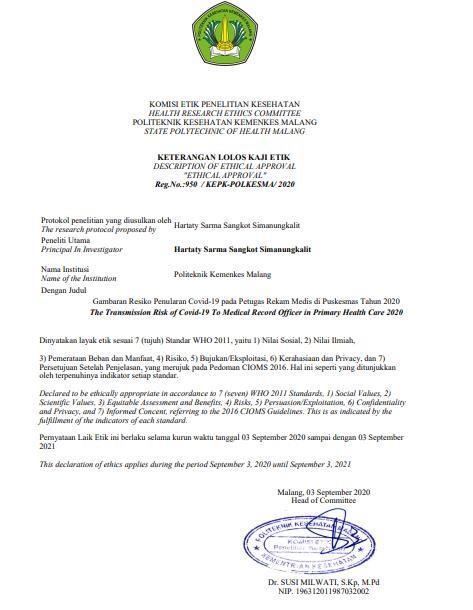 Lampiran 3. Hasil Pengolahan Data AkhirKolom Perhitungan Koefisien Reprodusibilitas dan SkalabilitasLampiran 4. Laporan Keuangan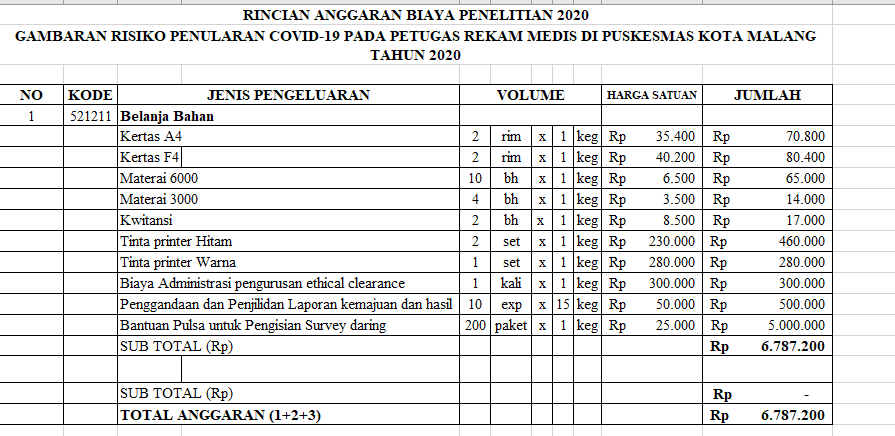 Mengetahui,Kepala Unit Penelitian dan Pengabdian MasyarakatSri Winarni, S.Pd, M.Kes NIP.19641016 198603 2 002Malang, PenelitiHartaty Sarma Sangkot NIP 198402212019022001Mengesahkan, DirekturBudi Susatia., S.Kp., M.Kes NIP. 19650318 198803 1 002Mengesahkan, DirekturBudi Susatia., S.Kp., M.Kes NIP. 19650318 198803 1 002LokasiTarget Petugas atau PasienJenis AktivitasJenis APDFasilitas Rawat Inap, IGD dan PenunjangFasilitas Rawat Inap, IGD dan PenunjangFasilitas Rawat Inap, IGD dan PenunjangFasilitas Rawat Inap, IGD dan PenunjangRuangPetugasMerawat secara langsung1. Masker bedahperawatan pasien, IGD, Kamar operasikesehatanpasien COVID-19(WHO)Gaun/ Gown Sarung tanganPelindung mata (goggles) dan atau Pelindung wajah (face shield)PelindungkepalaSepatu pelindungTindakan yang menghasilkan aerosol (seperti intubasitrakea, ventilasi non invasive, trakeostomi, resusitasi jantung paru, ventilasimanual sebelum intubasi, nebulasi ,bronskopi, Pengambilan swab, pemeriksaan gigi seperti scaler ultrasonic dan highspeed air driven, pemeriksaan hidung dan tenggorokan dll) padapasien COVID-19Masker N95.Gaun/gown Sarung tanganPelindung mata (goggles)Pelindung wajah (face shield)Pelindung kepalaCelemek (apron)Sepatu pelindungCleaning serviceMasuk ke ruang rawat pasien COVID-19Masker bedah Gaun/ gownSarung tangan tebalPelindung mata (goggles)	Pelindung kepala Sepatu pelindungArea lain yang digunakan untuk transit pasien (misal koridor, bangsal)Semua staf, termasuk petugas kesehatanSemua kegiatan dimana tidak terjadi kontak langsung dengan pasien COVID-19Masker kainLokasiTarget Petugas atauPasienJenis AktivitasJenis APDTriasePetugas kesehatanSkrining awal dan tidak terjadi kontak langsungMenjaga jarak dengan pasien (minimal 1 m)Menggunakan masker bedahLaboratoriumAnalis LabMengerjakan sampel saluran nafasMasker N95.Gaun / Gown Sarung tanganPelindung mata dan atau Pelindung wajah (face shield)Pelindung kepalaSepatu pelindungCSSDPetugas di ruang dekontaminasPetugas yang melakukan pencucian alat instrument bedahPelindung kepala/topiGaun/gownSarung tangan panjangPelindung mata (goggles) atau Pelindung wajah (face shield)Pelindung kepalaCelemek (apron)Sepatu pelindungLaundriDi ruangMenangani linen infeksius1. Pelindung kepala/topipenerimaan linen infeksius dan mesin infeksiusGaun/gownSarung tangan PanjangPelindung mata (goggles) atau Pelindung wajah (face shield) Pelindung kepalaCelemek (apron) Sepatu pelindungBagian admisiBagian pendaftaran pelayanan, petugas kasirMasker bedahMenjaga jarak dengan pasien 1meterArea administrasiSeluruh staf, termasukpetugas kesehatanTugas yang bersifat administratifdan tidak adakontak langsung dengan pasien COVID-19Masker kainFasilitas Rawat JalanFasilitas Rawat JalanFasilitas Rawat JalanFasilitas Rawat JalanRuang konsultasiPetugas kesehatanPemeriksaan fisik pada pasien dengan gejala infeksi saluran nafas.Masker bedahGaun / GownSarung tanganPelindung mata dan atau Pelindung wajah (face shield)Pelindung kepalaSepatu pelindungPetugas kesehatanPemeriksaan fisik pada pasien tanpa gejala infeksi saluran nafas, tetapimelakukan pemeriksaan bronskopi, pengambilan swab, pemeriksaan gigi seperti scaler ultrasonic dan high- speed air driven, pemeriksaan hidung dantenggorokan dan pemeriksaan mataMasker N 95 Gaun/ GownSarung tangan Pelindung mata dan atau Pelindung wajah (face shield)Pelindung kepalaCleaning serviceSetelah dan di antara kegiatan konsultasi pasien dengan infeksi saluran nafas oleh petugas kesehatanMasker bedahJubah/ gaunSarung tangan tebalPelindung mata (goggles)Pelindung kepalaSepatu pelindungTriasePetugas kesehatanSkrining awal tanpa kontak dengan pasienMenggunakan masker bedahJaga jarak dengan pasien minimal 1 mCleaning serviceMembersihkan ruang isolasiMasker bedahGaun / GownSarung tangantebalPelindung mataPelindung kepalaSepatu pelindungAmbulansPetugas kesehatanTransport pasien curiga COVID-19 ke RS rujukanMasker bedahGaun / GownSarung tanganPelindung mataPelindung kepalaSepatu pelindungSopirHanya bertugas sebagaisopir pada proses transport pasien curiga COVID-19 dan area sopir terpisah dengan areapasienMenjaga jarak minimal 1 mMasker kainMembantu mengangkat pasien dengan suspect COVID-19Masker bedahGaun / GownSarung tanganPelindung mataPelindung kepalaCleaning serviceMembersihkan setelah atau di antara kegiatan pemindahan pasien curiga COVID-19 ke RS rujukanMasker bedahGaun / GownSarung tebalPelindung mataPelindung kepalaSepatu pelindungNOVARIABELDEFINISI OPERASIONALALAT UKURCARA UKURHASIL UKURSKALA UKUR1.Risiko Penularan Covid-19Tingkat Kemungkinan/ Probabilitas petugas rekam medis di Puskesmas baik di bagian pendaftaran/ filing terkena atau tertular virus Covid-19.Kuesioner Resiko = (Pengetahuan+APD) –(Interaksi + Aktivitas)Online Survey/ survey secara daringResiko sangat tinggi (0-4)Resiko tinggi (5-8)Resiko sedang (9-12)Resiko rendah (13-16)Resiko sangatrendah (17-20)OrdinalNOSUB VARIABELDEFINISI OPERASIONALALAT UKURCARA UKURHASIL UKURSKALA UKUR1Pengetahuan tentang Covid-19Segala sesuatu yang diketahui oleh seorang petugas rekam medis di Puskesmas baik di bagian pendaftaran/filing tentang Covid-19KuesionerOnline Survey/ survey secara daringRendah (Jawaban Benar 0-5)Tinggi(Jawaban Benar 6-10)Ordinal2Interaksi Petugas Rekam MedisHubungan sosial yang dinamis dalam fungsi dan tanggungjawab petugas rekam medis di Puskesmas baik di bagian pendaftaran/filing.KuesionerOnline Survey/ survey secara daringRendahTinggiOrdinal3Aktivitaskerja atau salahKuesionerOnline1. RendahOrdinalPetugas Rekam Medissatu kegiatan kerja yang dilakukam petugas rekam medis di Puskesmas baik di bagian pendaftaran/filing.Survey/ survey secara daring2. Tinggi4Penggunaan Alat Pelindung Diri (APD)Memakai Alat Pelindung Diri (APD) yang digunakan oleh petugas rekam medis baik di bagian pendaftaran/ filing untuk mencegahtertular Covid-19KuesionerOnline Survey/ survey secara daringIyaTidakNominalVARIABELMEANSTD. DEVIASIMINMAXUsia30,37,02052127 (72,6%)14012010048 (27,4%)806040200VARIABELMEANMINMAXUsia6,273 Bulan32 TahunPemeriksaan Covid(n=175)HasilRapid Test84 (48%)ReaktifNon Reaktif84 (48%)Swab Test5 (2,9%)PositifNegatif5 (2,9%)Rapid & Swab Test73 (41,7%)Non Reaktif & Negatif67 (38,3%)Non Reaktif & Positif3 (1,7%)Reaktif & Negatif3 (1,7%)Reaktif & Positif-Tidak Pernah13 (7,4%)Pengetahuan Covid-19Pengetahuan Covid-19Pengetahuan Covid-19Pengetahuan Covid-19Pengetahuan Covid-19Pengetahuan Covid-19Pengetahuan Covid-19Pengetahuan Covid-1941 (0,6%)51 (0,6%)1 (0,6%)65 (2,9%)7847 (26,9%)986 (49,1%)1034 (19,4%)010	203040	50	60708090PERTANYAANJAWABANJAWABANPetugas Pendaftarann=141Petugas Pendaftarann=141Petugas Filing n=34Petugas Filing n=34IyaTidakIyaTidakInteraksi dengan lebih dari 50 pasien dalam sehari116(82,2%)25(17,7%)--Interaksi secara langsung dengan Orang dalam Pengawasan Covid-19 (ODP) di wilayah Puskesmas tempat bekerja89 (63,1%)52(36,9%)14(41,2%)20(58,8%)Interaksi dengan pasien yang dirujuk ke RS dan terconfirm positif Covid-19Terpapar dengan benda-benda yang digunakan oleh pasien yang terkonformasi Covid-19 (PDP) di Puskesmas tempat bekerja? Sebagai contoh: KIB, ID (KTP)44 (31,2%)62 (44%)97(68,8%)79 (56%)5 (14,7%)17 (50%)29(85,3%)17 (50%)PERTANYAANJAWABANJAWABANPetugas Pendaftarann=141Petugas Pendaftarann=141Petugas Filingn=34Petugas Filingn=34IyaTidakIyaTidakJarak antara petugas pendaftaran dan pasien kurang dari 1 meter63 (44,7%)78 (55,3%)--Kontak langsung dengan pasien atau keluarga pasien94 (66,7%)47 (33,3%)18 (52,9%)16 (47,1%)Perilaku langsung melakukan pekerjaan tanpa mencuci tangan sebelumnya dan sesudahnya16 (11,3%)125 (88,7%)20 (58,8%)14 (41,2%)Tugas tambahan sehingga berinteraksi secara langsung dengan pasien baik ODP, PDP atau OTG53 (37,6%)88 (62,4%)3(0,9%)31 (91,1%)Penggunaan alat kantor secara bersama-sama (alat tulis dan alat kantor)-8 (23,5%)26 (76,5%)Jumlah APD yang digunakanJumlah APD yang digunakanJumlah APD yang digunakanJumlah APD yang digunakanJumlah APD yang digunakanJumlah APD yang digunakanJumlah APD yang digunakan17 (4% )2[9 (5,1% )332 (18,3% )52 (29,7% )438 (21,7% )5621 (12% )715 (8,6% )91 (0,6 % )010	20	30405060IyaTidakMengetahui cara menggunakan dan melepaskan APDselama masa pandemic Covid-19169 (96,6%)6 (3,4%)Stok Kelengkapan APD di Puskesmas131 (74,9%)44(25,1%)173331555131197531-1-312345-81NOPERHITUNGANSKORKATEGORIRESIKO1.0-20%	x skor tertinggi (Pengetahuan + PenggunaanAPD)0-4Sangat Tinggi2.20,01-40% x skor tertinggi (Pengetahuan + PenggunaanAPD)4,01-8Tinggi3.40,01-60% x skor tertinggi (Pengetahuan + PenggunaanAPD)8.01-12Sedang4.60,01-80% x skor tertinggi (Pengetahuan + PenggunaanAPD)12,01-16Rendah5.80,01-100% x skor tertinggi (Pengetahuan + PenggunaanAPD)16,01-20SangatRendahRESIKOUSIAASAL PKMASAL PKMNon LansiaLansiaJatimKaltimSangat Tinggi56 (34%)045 (35%)11 (23%)Tinggi42 (25%)3(33,3%)35 (28%)10 (21%)Sedang40 (24%)3 (33,3%)30 (24%)13 (27%)Rendah25 (15%)3 (33,3%)17 (13%)11 (23%)Sangat Rendah3 (2%)003 (6%)TOTAL166912748RESIKOHASIL PEMERIKSAAN (RAPID DAN SWAB)HASIL PEMERIKSAAN (RAPID DAN SWAB)HASIL PEMERIKSAAN (RAPID DAN SWAB)HASIL PEMERIKSAAN (RAPID DAN SWAB)Non reaktif dan NegatifNon Reaktif dan PositifReaktif dan NegatifReaktif dan PositifSangat Tinggi34 (51%)1 (33,3%)1 (33,3%)0Tinggi20 (30%)1 (33,3%)2 (66,7%)0Sedang11 (16%)000Rendah2 (3%)1 (33,3%)00Sangat Rendah0000TOTAL67330A. INFORMASI PETUGAS REKAM MEDISA. INFORMASI PETUGAS REKAM MEDIS1. Nama2. Usia3. Jenis KelaminLaki-LakiPerempuan4. Nomer HP5. Alamat Email6. Asal Fasilitas Pelayanan KesehatanPuskesmas7. Posisi di Puskesmas (Jawaban lebih dari 1)PendaftaranFiling8. Lama BekerjaTahun9. Pernah Menjalani Test10. HasilB.	PENGETAHUAN PEREKAM MEDIS TENTANG COVID-19B.	PENGETAHUAN PEREKAM MEDIS TENTANG COVID-19B.	PENGETAHUAN PEREKAM MEDIS TENTANG COVID-19PERTANYAANBENARSALAH1. Gejala umum berupa demam  ≥38  C,  batuk kering, dan sesak napas.2. Seseorang dapat terinfeksi dari penderita COVID-19. Penyakit ini dapat menyebar melalui tetesan kecil (droplet) dari hidungatau mulut pada saat batuk atau bersin.3. COVID-19 bisa juga ditularkan melalui udara (Airborne)4. COVID-19 dapat bertahan hingga  beberapa jam, tergantung jenis permukaan, suhu, atau kelembaban lingkungan termasuk pada berkas rekammedis.5.  Disinfektan	sederhana	seperti	hand sanitizer dapat membunuh virus6. Kebiasaan cuci tangan dengan air dan sabun, atau hand-rub berbasis alkohol, serta menghindari menyentuh mata, mulut atau hidung (segitiga wajah) lebih efektif melindungi diri.7. Salah satu upaya pencegahan Covid-19 adalah dengan mengelap sampul Rekam medis dengan alkohol / semprot cairandisinfektan dengan jarak tertentu agar kertas tidak rusak.8. Petugas rekam Medis perlu menggunakan Alat Pelindung Diri minmal maskerbedah dan sarung tangan bedah selama melakukan pekerjaan.9. Pada saat menerima pasien di bagian pendaftaran jarak antara petugas pendaftaran dan pasien adalah minimal 1 meter10. Menghindari	penggunaan	alat	kantor secara	bersama-sama	di		Puskesmasseperti alat tulis dan alat kantor lainnya merupakan upaya pencegahan Covid-19C. INTERAKSI PETUGAS REKAM MEDIS DENGAN PASIEN COVID-19C. INTERAKSI PETUGAS REKAM MEDIS DENGAN PASIEN COVID-19C. INTERAKSI PETUGAS REKAM MEDIS DENGAN PASIEN COVID-19Bagian Pendaftaran1. Apakah pernah berinteraksi denganIyalebih dari 50 pasien dalam sehari? (1)Tidak2. Apakah saudara pernah berinteraksi secara langsung dengan Orang dalam Pengawasan Covid-19 (ODP) di wilayah Puskesmas tempat bekerja?(4)Iya Tidak3. Apakah Saudara pernah melayaniIyapasien yang dirujuk ke RS danterconfirm positif Covid-19? (3)Tidak4. Apakah Saudara pernah terpaparIyadengan benda-benda yang digunakanTidakoleh pasien yang terkonformasi Covid-19 (PDP) di Puskesmas tempat bekerja?Sebagai contoh: KIB, ID (KTP) (2)Bagian Filing5. Apakah saudara pernah berinteraksi secara langsung dengan Orang dalam Pengawasan Covid-19 (ODP) di wilayah Puskesmas tempat bekerja?(4)Iya Tidak2. Apakah Saudara pernah melayaniIyapasien yang dirujuk ke RS danterconfirm positif Covid-19? (3)Tidak3. Apakah Saudara pernah terpapar dengan benda-benda yang digunakan oleh pasien yang terkonformasi Covid-19 (PDP) di Puskesmas tempat bekerja? (3)Sebagai contoh: Dokumen Rekam MedisIya TidakD. AKTIVITAS PEREKAM MEDISD. AKTIVITAS PEREKAM MEDISD. AKTIVITAS PEREKAM MEDISBagian Pendaftaran1. Apakah pada saat penerimaan pendaftaran pasien, jarak antara petugas pendaftaran dan pasien kurang dari 1 meter? (2)Iya (berisiko) Tidak2. Apakah pada saat menerima pasien saudara melakukan kontak langsungdengan pasien atau keluarga pasien? (2)Iya (berisiko) Tidak3. Apakah saudara langsung melakukanIya (beresiko)pekerjaan	tanpa	mencuci	tangansebelumnya dan sesudahnya? (2)Tidak4. Selama melaksanakan tugas sebagai petugas rekam medis, apakah saudara memiliki tugas tambahan sehingga berinteraksi secara langsung denganpasien baik ODP, PDP atau OTG? (4)Iya TidakBagian Filing1. Apakah	saudara	menggunakan	alatIya (beresiko)kantor secara bersama-sama sepertialat tulis dan alat kantor lainnya? (2)Tidak2. Apakah saudara langsung menyimpanIya (beresiko)dokumen ke rak filing setelahdigunakan di poli ? (2)Tidak3. Apakah saudara langsung melakukanIya (beresiko)pekerjaan tanpa mencuci tangansebelumnya dan sesudahnya? (2)Tidak4. Selama melaksanakan tugas sebagai petugas rekam medis, apakah saudara memiliki tugas tambahan sehingga berinteraksi secara langsung dengan pasien baik ODP, PDP atau OTG? (4)Iya TidakE.	PENGGUNAAN ALAT PELINDUNG DIRI (APD)E.	PENGGUNAAN ALAT PELINDUNG DIRI (APD)1. Selama melaksanakan tugas sebagai petugas rekam medis, alat pelindung diri apa yang saudara gunakan? (pilih lebih dariApabila menjawab selama melaksanakan tugas sebagai petugas rekam medis menggunakan APD minimal Masker maka skor = 1Apabila menjawab selama melaksanakan tugas sebagai petugas rekam medis menggunakan APD minimal Masker dan Sarung Tangan maka skor = 3Masker bedahMasker N95Pelindung wajah (face shield)Pelindung mata (goggles)Sarung tanganApron (baju disposable)Baju bedah/gownPenutup KepalaSepatu PelindungApabila menjawab selama melaksanakan tugas sebagai petugas rekam medis menggunakan APD minimal Masker, Sarung Tangan dan Face Shield maka skor = 4Apabila menjawab selama melaksanakan tugas sebagai petugas rekam medis menggunakan APD minimal Masker, Sarung Tangan, Face Shield dan Baju Bedah/Gown maka skor = 42. Apakah saudara mengetahui cara menggunakan dan melepaskan APD selama masa pandemic Covid-19? (4)Iya (Tidak beresiko)Tidak3. Apakah stok kelengkapan APD di Puskesmas saudara cukup? (2)Iya (Tidak beresiko)TidakP11111111111110.780.390.50.220.330.280.440.22ITEMa1a2a3a4a5a6a7a9a10a11a19a20a21a16a8a12a13a15a18a14a17ID_1111111111111110101010ID_2111111111111110000000ID_3111111111111111000000ID_4111111111111110110110ID_5111111111111111111111ID_6111111111111111111111ID_7111111111111111100000ID_8111111111111100000010ID_9111111111111100000010ID_10111111111111100000010ID_11111111111111110100100ID_14111111111111110001001ID_16111111111111111101011ID_19111111111111110100000ID_20111111111111110000000ID_21111111111111111010000ID_22111111111111100100000ID_23111111111111111001100